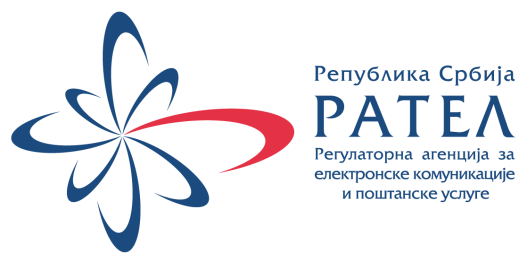 Број: 1-02-4042-14/18-3Датум: 25.07.2018.БеоградКОНКУРСНА ДОКУМЕНТАЦИЈАза јавну набавку радова – функционално унапређење инфраструктуре објекатаКМЦ Ниш и КМЦ Београдобликована по партијама  отворени поступакJН бр. 1-02-4042-14/18  С А Д Р Ж А Ј     ОДЕЉАК                                    ПРЕДМЕТОПШТИ ПОДАЦИ О ЈАВНОЈ НАБАВЦИПОДАЦИ О ПРЕДМЕТУ ЈАВНЕ НАБАВКЕСПЕЦИФИКАЦИЈА ПРЕДМЕТА НАБАВКЕУСЛОВИ ЗА УЧЕШЋЕ У ПОСТУПКУ ЈАВНЕ НАБАВКЕ И УПУТСТВО КАКО СЕ ДОКАЗУЈЕ ИСПУЊЕНОСТ УСЛОВАУПУТСТВО ПОНУЂАЧИМА КАКО ДА САЧИНЕ ПОНУДУОБРАЗАЦ ПОНУДЕМОДЕЛ УГОВОРАОБРАЗАЦ СТРУКТУРЕ ЦЕНАОБРАЗАЦ ТРОШКОВА ПРИПРЕМЕ ПОНУДЕОБРАЗАЦ ИЗЈАВЕ О НЕЗАВИСНОЈ ПОНУДИ ОБРАЗАЦ О ПОШТОВАЊУ ОБАВЕЗА ПОНУЂАЧА ИЗ ДРУГИХ ПРОПИСАПРИЛОЗИНа основу члана 32. и члана 61. Закона и члана 2. Правилника о обавезним елементима конкурсне документације у поступцима јавних набавки и начину доказивања испуњености услова („Сл. гласник РС” број 86/15), Одлуке о покретању поступка јавне набавке број 1-02-4042-14/18 од 30.05.2018. године и Решења о образовању комисије за јавну набавку 1-02-4042-14/18-1 од 30.05.2018. године, припремљена је конкурсна документација за предметни отворени поступак, означен као ЈН 1-02-4042-14/18.  ОПШТИ ПОДАЦИ О ЈАВНОЈ НАБАВЦИЗаинтересована лица могу преузети конкурсну документацију на: Порталу Управе за јавне набавке, тј. Порталу јавних набавки http://portal.ujn.gov.rs/  и Интернет страници Наручиоца http://www.ratel.rs/. Не спроводи се електронска лицитација.Подношење понудаЗаинтересовани понуђачи могу да доставе своје понуде сачињене у складу са конкурсном документацијом најкасније до  24.08.2018. године и то до 10.00 часова по локалном времену. Благовременом понудом сматраће се понуда приспела на назначену адресу наручиоца до наведеног датума и сата.Понуда поднета по истеку датума и сата одређених у позиву, сматраће се неблаговременoм и биће враћена неотворена понуђачу са назнаком да је поднета неблаговремено.Понуђачи подносе понуде у затвореној и печатираној коверти препорученом пошиљком или лично на адресу наручиоца, тако да се при отварању може проверити да ли је коверта онаква каква је предата. Адреса наручиоца:Регулаторнa агенцијa за електронске комуникације и поштанске услуге - РАТЕЛПалмотићева бр. 211103 Београд ПАК 106306 са напоменом:	На полеђини коверте мора бити исписан тачан назив и адреса понуђача.Отварање понуда Јавно отварање понуда одржаће се одмах након истека рока за подношење понуда, дана 24.08.2018. године у 11:00 часова на адреси Наручиоца - Регулаторна агенција за електронске комуникације и поштанске услуге, Палмотићева бр. 2, 11103 Београд ПАК 106306, сала за састанке на првом спрату, канцеларија 53.Присутни представници понуђача пре почетка јавног отварања понуда морају комисији за јавну набавку наручиоца уручити писмена овлашћења за учешће у поступку јавног отварања понуда које мора бити заведено код понуђача, оверено печатом и потписано од стране одговорног лица понуђача. Оквирни рок за доношење одлуке Одлука о додели уговора биће донета у року од  25 дана, од дана јавног отварања понуда.На основу члана 61. Закона о јавним набавкама („Службени гласник РС“, бр. 124/12, 14/15 и 68/15), члана 2. Правилника о обавезним елементима конкурсне документације у поступцима јавних набавки и начину испуњености услова („Службени гласник РС“, број 86/15), Наручилац је припремио образац:ПОДАЦИ О ПРЕДМЕТУ ЈАВНЕ НАБАВКЕПредмет јавне набавке, редни број 1-02-4042-14/18, набавке су радови – функционално унапређење инфраструктуре објеката КМЦ Ниш и КМЦ Београд, по партијама:Партија I – функционално унапређење инфраструктуре објеката КМЦ Ниш и КМЦ Београд, техничким системима и новим стубом на локацији КМЦ Ниш;Партија II – испорука и монтажа надстрешнице за возила на локацији КМЦ Београд и израда фасаде на објекту КМЦ Ниш.Назив и ознака из општег речника набавке је 3112000-0 Генераторски агрегати.Напомена:Скраћеница КМЦ значи контролно мерни центарНа основу члана 61. Закона о јавним набавкама („Службени гласник РС“, бр. 124/12, 14/15 и 68/15), члана 2. Правилника о обавезним елементима конкурсне документације у поступцима јавних набавки и начину испуњености услова („Службени гласник РС“, број 86/15), Наручилац је припремио образац:ТЕХНИЧКЕ СПЕЦИФИКАЦИЈЕ И ЗАХТЕВИРегулаторна агенција за електронске комуникације и поштанске услуге (Агенција) у оквиру својих законских овлашћења обавља контролу радиофреквенцијског спектра уз употребу фиксних и мобилних контролно-мерних станица и два контролно мерна центра. Наручилац има два контролно мерна центра и то:КМЦ Београд – Добановци, Угриновачка б.б. иКМЦ Ниш, брдо Камаре б.б.Оба контролно мерна центра су стара и нису адекватно опремљена како би се послови из делокруга Агенције који се раде у њима обављали на одговарајућем нивоу.Предметна јавна набавка је обликована у две партије и то:Партија I: 	Функционално унапређење објеката КМЦ Ниш и КМЦ Београд техничким системима и новим антенским стубом на локацији КМЦ Ниш иПартија II: 	Испорука и монтажа надстрешнице за возила на локацији КМЦ Београд и израда фасаде на објекту КМЦ Ниш.ТЕХНИЧКЕ СПЕЦИФИКАЦИЈЕ И ЗАХТЕВИ ЗА ПАРТИЈУ I – Функционално унапређење објеката КМЦ Ниш и КМЦ Београд техничким системима и новим антенским стубом на локацији КМЦ НишТехничке спецификације за Партију I су обрађене у две позиције (Позиција 1, Позиција 2):Техничке спецификације за Позицију 1 - Функционално унапређење објекта КМЦ Ниш са испоруком и монтажом антенског стуба,Техничке спецификације за Позицију 2 - Функционално унапређење објекта КМЦ Београд.Техничке спецификације за Позицију 1 Функционално унапређење објекта КМЦ Ниш са испоруком и монтажом антенског стубаПостојеће стањеНа локацији КМЦ Ниш, у близини главног објекта се налази:темељ са армирано – бетонском плочом,постојећи антенски стуб.Темељ са АБ плочомУ непосредној близини главног објекта, уз доњу ивицу истог налази се темељ са АБ плочом који је израђен и комплетно припремљен за испоруку и монтажу новог челично – решеткастог антенског стуба висине 36 метара, намењеног за монтажу опреме за мониторинг РФ спектра. Темељ са АБ плочом је израђен у фази санације и адаптације објекта КМЦ Ниш према  техничкој документацији и на основу Решења за извођење радова број 351-761/2017-06, издатог 05.10.2017. године, од стране Секретаријата за планирање и изградњу Градске управе града Ниша.Постојећи антенски стубУ близини главног објекта се налази челично – решеткасти антенски стуб висине 20 метара. Од стуба до главног објекта је постављен рост који служи за вођење каблова.Оквирна удаљеност од стуба до главног објекта износи 50 метара.Опис предметне набавкеФункционално унапређење објекта КМЦ Ниш ће се обавити кроз:Испоруку и монтажу новог челично – решеткастог антенског стуба,Функционално унапређење постојећег антенског стуба.Испорука и монтажа новог челично – решеткастог антенског стубаПонуђач је у обавези да понудом предвиди испоруку и монтажу новог челично – решеткастог антенског стуба висине 36 метара, намењеног за монтажу опреме за мониторинг РФ спектра.Монтажа стуба је предвиђена на постојећем темељу са АБ плочом.Стуб је потребно израдити и монтирати према техничкој документацији која је дата у прилогу ове конкурсне документације, као и на основу  Решења за извођење радова број 351-761/2017-06, издатог 05.10.2017. године, од стране Секретаријата за планирање и изградњу Градске управе града Ниша.Од стуба до уводника каблова на главном објекту је потребно испоручити и монтирати рост за вођење каблова, а према техничкој документацији која је дата у прилогу ове конкурсне документације. Потребно је предвидети испоруку и монтажу и следеће опреме:Заштиту од атмосферског пражњења,Систем за рану дојаву грмљавине,Систем за ноћно обележавање стуба,Камеру за панорамско снимање локације и непосредне околине и камеру за надзор опреме на врху стуба,Остало предвиђено овом конкурсном документацијом.Понуђач је у обавези да понудом предвиди и следеће:Израду одговарајуће техничке документације. Под техничком документацијом се подразумева израда:Идејног решења,Пројекта изведеног објекта,у свему према Закону о планирању и изградњи, као и осталим законским прописима, стандардима и нормативима којима се уређује израда и садржај предметне техничке документације;Техничку документацију је потребно израдити у папирној и електронској форми.Израду неопходних радионичких и конструктивних цртежа (за носаче каблова, носаче опреме која се монтира на стубу  итд.);Извођење свих радова дефинисаних конкурсном документацијом, Комплетирање документације и прибављање неопходних докумената, услова и сагласности за обављање техничког прегледа;Отклањање недостатака уколико Комисија за технички преглед у свом извештају констатује примедбе на изведене радове;Комплетирање документације за издавање употребне дозволе.Приликом извођења радова на испоруци и монтажи новог челично – решеткастог антенског стуба, извођач мора да води рачуна да не оштети објекат, бетонски плато, надстрешницу за возила, постојећи дизел – електрични агрегат, приступне стазе, зелене површине и остало. У случају било каквог оштећења, извођач је у обавези да исто отклони о свом тошку, а пре техничког пријема.Функционално унапређење постојећег антенског стубаПонуђач је у обавези да понудом предвиди:Испоруку и монтажу заштите од атмосферског пражњења,Израду одговарајуће техничке документације.Под техничком документацијом се подразумева израда:Идејног решења,Пројекта изведеног објекта,у свему према Закону о планирању и изградњи, као и осталим законским прописима, стандардима и нормативима којима се уређује израда и садржај предметне техничке документације.Техничку документацију је потребно израдити у папирној и електронској форми.Израду неопходних радионичких и конструктивних цртежа (за носаче каблова, носаче антена, носаче опреме, итд.);Извођење свих радова дефинисаних конкурсном документацијом.Техничке спецификације за Позицију 2 Функционално унапређење објекта КМЦ БеоградПостојеће стањеНа локацији КМЦ Београд се налазе следеће функционалне целине:Главни објекат,Гарaжни простор,Два челично – решеткаста антенска стуба.У главном објекту се налази техничка просторија у којој су смештени УПС системи и опрема видео надзора. Постојећи клима систем је дотрајао и недовољног капацитета. У једној просторији гаражног дела налази се мрежно разводно поље (МРП) и дизел – електрични агрегат (ДЕА) са резервоаром за гориво. МРП и ДЕА се налазе у лошем стању и не гарантују безбедан и поуздан рад у складу предвиђене намене. Сама просторија се налази у лошем стању.У гаражном делу, налази се друга просторија непосредно до просторије у којој се налазе МРП и ДЕА. Иста је грађевински санирана и адаптирана, а како би се у њој поставио нови систем за централизовано беспрекидно напајање (УПС). У склопу гаражног простора налазе се две одвојене целине за смештај возила, а које се користе и као радионице. Исте немају грејање тако да се у зимском периоду не могу користити у складу предвиђене намене. У гаражном делу се налази и водоводна инсталација која се зими услед недостатка грејање не може користити због опасности од смрзавања воде и пуцања цеви.На локацији КМЦ Београд се налазе два челично – решеткаста антенска стуба, од којих се један налази непосредно уз главни објекат.Опис предметне набавкеПредмет набавке:Испорука и монтажа система за рану дојаву грмљавине, а који ће се поставити на антенском стубу који се налази непосредно уз објекат,Испорука и монтажа заштите од атмосферског пражњења на стубу који се налази даље од објекта,Испорука и монтажа новог система за климатизацију у техничкој просторији,Демонтажа постојећег клима уређаја из техничке просторије, сервисирање истог и монтажа у просторији предвиђеној за смештај новог система за централизовано беспрекидно напајање (УПС),Испорука и монтажа калолифера за грејање дела гаражног простора,Постављање грејача, изолације и заштите око водоводних цеви у гаражном делу,Демонтажа постојећег мрежно разводног поља (МРП) и постојећег дизел – електричног агрегата (ДЕА) са свом пратећом опремом,Припрема и уређење просторије за испоруку и монтажу новог МРП и новог ДЕА,Испорука и монтажа новог МРП, новог ДЕА са свом пратећом опремом, као и аутоматике за управљање радом ДЕА,Испорука и монтажа новог система за централизовано беспрекидно напајање (УПС),Остало предвиђено овом конкурсном документацијом.Понуђач је у обавези да понудом предвиди и следеће:Израду одговарајуће техничке документације.Под техничком документацијом се подразумева израда:Идејног решења,Пројекта за извођење иПројекта изведеног објекта,у свему према Закону о планирању и изградњи, као и осталим законским прописима, стандардима и нормативима којима се уређује израда и садржај предметне техничке документације;Израду неопходних радионичких и конструктивних цртежа;Извођење свих радова дефинисаних конкурсном документацијом. ТЕХНИЧКЕ СПЕЦИФИКАЦИЈЕ И ЗАХТЕВИ ЗА ПАРТИЈУ IIИспорука и монтажа надстрешнице за возила на локацији КМЦ Београд и израда фасаде на објекту КМЦ Ниш.Техничке спецификације за Партију II су обрађене у две позиције (Позиција 1, Позиција 2):Техничке спецификације за Позицију 1- Испорука и монтажа надстрешнице за возила на локацији КМЦ Београд,Техничке спецификације за Позицију 2- Израда фасаде на објекту КМЦ Ниш.Техничке спецификације за Позицију 1Испорука и монтажа надстрешнице за возила на локацији КМЦ БеоградОпис предметне набавкеНа локацији КМЦ Београд, испред главне зграде се налази нови бетонски плато.Понудом је потребно предвидети испоруку и монтажу надстрешнице за возила.Надстрешницу предвидети за паркирање два контролно мерна возила.Надстрешницу испоручити као монтажно-демонтажну која се у случају потребе може пребацити на другу локацију. Надстрешница ће се монтирати на делу бетонског платоа уз главни објекат.Конструкцију надстрешнице предвидети као челичну, а кров предвидети од ТР лимова.Димензија надстрешнице су условљене димензијама платоа који треба наткрити и износе оквирно:дужина: 9,20 m,ширина: 7,10 m,висина: минимално 3,80 m до најниже тачке кровне конструкције.Понуђач је у обавези да понудом предвиди и следеће:Израду одговарајуће техничке документације.Под техничком документацијом се подразумева израда:Идејног решења,Пројекта за извођење иПројекта изведеног објекта,у свему према Закону о планирању и изградњи, као и осталим законским прописима, стандардима и нормативима којима се уређује израда и садржај предметне техничке документације;Израду неопходних радионичких и конструктивних цртежа;Извођење свих радова дефинисаних конкурсном документацијом. Техничке спецификације за Позицију 2Израда фасаде на објекту КМЦ НишПостојеће стањеГлавни објекат на локацији КМЦ Ниш је спратна зграда са подрумским просторијама и таванским делом. Фасада главног објекта је урађена од фасадне цигле. На објекту су постављени нови ПВЦ прозори и врата. Фасада се налази у лошем стању.Опис предметне набавкеПонудом је потребно предвидети израду нове фасаде, а како би се заокружило грађевинско уређење објекта у функционалну целину. Потребно је извршити припрему зидних површина, облагање стиропором, додатно равнање и завршну обраду акрилним фасадним завршним премазом. Оквирна површина зидова износи 180 m2.Понудом предвидети извођење свих радова дефинисаних конкурсном документацијом.Обилазак предметних локација (односи се на обе партије)У циљу сагледавања обима посла, количина, радова и осталог неопходног за давање понуде и извршење посла, Понуђачи су у обавези да изврше обилазак локација. Током обиласка локација, понуђачима ће бити омогућено да се детаљно упознају са предметом радова, тренутним стањем на локацијама, да изврше неопходна мерења и снимање целокупне ситуације у циљу давања одговарајуће понуде.Димензије које су дате у конкурсној документацији и  приложеним техничким спецификацијама су оквирне и постоји могућност да исте одступају од стварног стања. За давање понуде, Понуђач је у обавези да сагледа реално стање, утврди тачне димензије просторија, објеката и околног простора, а како би могао предвидети количине материјала и радова у циљу давања понуде по принципу кључ у руке.ОПШТИ ДЕО ТЕХНИЧКИХ СПЕЦИФИКАЦИЈА(односи се на обе партије)Детаљан технички опис је дат у ПРИЛОГУ ове конкурсне документације са следећим садржајем:ПРИЛОГ ЗА ПАРТИЈУ I: Детељне техничке спецификацијеТС 1: Локацијски услови, Решење за извођење радова и потврда грађевинске инспекције да је темељ за постављање новог стуба на локацији КМЦ Ниш изграђен према одобреној техничкој документацији,ТС 2: Идејно решење за изградњу антенског стуба на локацији КМЦ Ниш,ТС 3: Идејни пројекат за изградњу антенског стуба на локацији КМЦ Ниш,ТС 4: Пројекат за извођење антенског стуба на локацији КМЦ Ниш,ТС 5: Фотографије изграђеног темеља за постављање новог антенског стуба на локацији КМЦ Ниш,ТС 6: Опрема на челично – решеткастим стубовима на локацији КМЦ Ниш,ТС 7: Опрема на челично – решеткастим стубовима на локацији КМЦ Београд, ТС 8: Систем за климатизацију техничке просторије,ТС 9: Грејање дела гаражног простора и заштита водоводних цеви,ТС 10: Припрема и уређење просторије за смештај УПС система и агрегат сале за смештај дизел – електричног агрегата (ДЕА) и главне разводне табле (ГРТ) са командном аутоматиком за управљање радом ДЕА,ТС 11: Дизел електрични агрегат (ДЕА) на локацији КМЦ Београд,ТС 12: Систем за безпрекидно напајање (УПС) на локацији КМЦ Београд,ТС 13: Главна разводна табла (ГРТ) на локацији КМЦ Београд,ТС 14: Технички пријем опреме.ПРИЛОГ ЗА ПАРТИЈУ II: Детаљне техничке спецификацијеТС 1: Надстрешница за возила на локацији КМЦ Београд иТС 2: Фасада на објекту КМЦ Ниш.Напомена 1: Понуђач је у обавези да попуни табеле сагласности дате у Прилогу за Партију I на начин описан у истом прилогу.Напомена 2: Наведени прилози ће бити дати као посебан документ уз ову конкурсну документацију.Напомена 3: ТС је скраћеница од „Техничка спецификација“.Напомена 4: Понуђач је у обавези да потпише сваку страну прилога (Прилог за Партију I и/или Прилог за Партију II) у зависности за коју партију подноси понуду. Обавезе изабраног понуђача - извођача радова (односи се на обе партије)Доставити динамику извођења радова, по обиласку локација које су предмет конкурсне документације, а пре почетка извођења радова;Све радове је потребно извести са квалификованом радном снагом;Обезбедити градилиште на прописан начин за ову врсту радова, а како би се онемогућио приступ особама које нису обучене и не учествују на предметним пословима;Обезбедити градилиште на начин како би се омогућио безбедан и сигуран приступ и рад лица ангажованих на предметним пословима;Организовати градилиште на начин којим ће обезбедити приступ локацији, обезбеђење несметаног одвијања саобраћаја, заштиту околине за време трајања грађења;Обезбедити сигурност локације и објеката, као и лица која се налазе на градилишту и околине (суседних објеката и саобраћајнице);Обезбедити објекте и околину у случају прекида радова;Обезбедити превентивне мере за безбедан и здрав рад, у складу са законом;Предузме све активности о безбедности и здрављу на раду као заступник инвеститора (наручиоца) у складу са важећим прописима;Обезбедити и омогући приступ локацијама у циљу извођења предметних радова;На градилишту обезбедити уговор о грађењу, решење о одређивању одговорног извођача радова на градилишту, документацију на основу које се врши извођење радова;Пројекат је потребно реализовати уз поштовање релевантних стандарда и добре инжењерске праксе;Сви употребљени материјали морају бити нови, првокласни и одговарати техничком опису и намени;Обезбедити доказ о квалитету извршених радова, односно уграђеног материјала, инсталација и опреме;Водити грађевински дневник, грађевинску књигу и обезбедити књигу инспекције;Обезбедити и остало  неопходно у складу са законима и прописима за изградњу и извођење радова;Понуђач има обавезу да предвиди све неопходно за реализацију предмета набавке (ситан неспецифицирани материјал, инсталациони материјал, каблове, шрафове итд.);Понуђач има обавезу да предвиди све неопходно како би набавку реализовао по принципу кључ у руке;По завршетку радова, локације и објекти морају бити у стању како би се омогућило њихово несметано и безбедно коришћење и функционисање (очишћени, уклоњен материјал који се није употребио, итд.);Сав материјал, опрему, шут, итд., а што је демонтирано, порушено, разбијено и слично током извођења радова, извођач је у обавези да одвезе на место предвиђено за ту намену;Изводи радове према конкурсној документацији, техничкој документацији, препорукама произвођача опреме и важећим прописима; Понуђач је у обавези да достави детаљну спецификацију свих уграђених инсталација, као и уграђене опреме;Понуђач је одговоран за уградњу и пуштање инсталација, опреме, конструктивних елемената  у рад;У случају да се оштети нека од постојећих инсталација, а која није предмет радова, извођач радова је дужан да организује и о свом трошку поправи/замени и доведе у исправно и функционално стање оштећену инсталацију;У случају да се приликом ископа утврди постојање других инсталација, извођач је у обавези да изврши њихово снимање и исте уцрта у пројекту изведеног објекта;По завршетку радова, извођач је у обавези да изради пројекат изведеног објекта, а који нарочито мора да садржи: спецификацију, описе, скице, цртеже, детаљне шеме веза и инсталација, графичку документацију, поставне планове, итд.;Извођач радова је у обавези да сарађује са стручним надзором Наручиоца.Одржавање и гаранције за уређаје, опрему и уграђене материјале(односи се на обе партије)Извођач радова мора да достави упутства за руковање и одржавање опреме и инсталација, у складу са препорукама произвођача и правилима струке.  Гаранције за добра која су предмет набавке  (уређаји, опрема, уграђени материјали, галантерија и др.), а која подлежу гаранцији произвођача, понуђач је у обавези да достави приликом примопредаје радова.Гаранција произвођача важи према општим условима произвођача добара.За све недостатке, који се установе пре истека гаранције, а нису отклоњени у гарантном периоду, гаранција се продужава до отклањања тих недостатака. Целокупне трошкове укључујући и трошкове дефектаже, транспорта, демонтаже неисправних и уградње нових исправних делова у гарантном року сноси Извођач радова. Током гарантног периода, Извођач радова је дужан да бесплатно замени било који неисправан део, при чему се трошкови односе на испоруку резервног дела до локације где је инсталиран резервни део. По истеку гаранције Извођач радова мора да преда све податке сакупљене током одржавања и сервисирања, укључујући и сву документацију о спроведеним процедурама (извештаји о поправкама итд.) и ти подаци морају бити искључиво власништво Наручиоца. По истеку понуђеног гарантног рока, све процедуре, документација и додатна средства коришћена у току одржавања морају бити предати Наручиоцу. Минимални период гаранције износи 24 месеца, осим за нови челично решеткасти стуб који ће се испоручити и монтирати на локацији КМЦ Ниш, надстрешницу за возила која ће се испоручити и монтирати на локацији КМЦ Београд и фасаду која ће се извести на објекту КМЦНиш.Гаранција за челично решеткасти стуб, надстрешницу за возила и комплетну фасаду износи минимално 60 месеци. Технички пријем за Партију IТехнички пријем ће се вршити у складу конкурсне документације, техничких стецификација, техничке документације, а како би се утврдило да су задовољени сви захтевани услови. Услов да би се обавио технички пријем је позитиван извештај стручног надзора наручиоца.По завшретку свих радова предвиђених овом конкурсном документацијом на објектима наручиоца извршиће се технички пријем како би се утврдило да ли су сви радови урађени у складу конкурсне документације. На објектима наручиоца ће се извршити функционално испитивање свих уграђених система и опреме како би се утврдило да ли исти задовољавају захтеване услове дефинисане овом конкурсном документацијом. У случају примедби, Извођачу ће се оставити рок од 10 дана да исте отклоне. По отклањању примедби, Извођач ће обавестити Комисију Наручиоца да су исте отклоњење, а како би Комисија утврдила да ли су исте у потпуности отклоњене.Како су радови подељени у 2 позиције, технички пријем ће се вршити независно за сваку позицију. О успешно извршеном техничком пријему за сваку позицију сачиниће се Извештај о техничком пријему у коме ће се констатовати да су испуњени захтеви дефинисани овом конкурсном документацијом.Извештај о техничком пријему потписују овлашћени представници Извођача и Наручиоца.  Извођач обезбеђује сву неопходну тест опрему, специфичан алат и инструменте (уколико су потребни за пријем опреме). Осим тога се спроводи комплетно тестирање свих међусобно повезаних компоненти које чине инсталације, системи и опрема, а како би се показала усклађеност са свим захтевима из Техничке спецификације, и доказао исправан рад инсталација, система и опреме. Пробни рад и примопредаја радова за Партију I Након успешног техничког пријема започиње се са пробним радом за Партију I. Период пробног рада ће трајати 15 дана, са циљем да се утврди да нема прикривених недостатка. За време трајања пробног рада Наручилац ће користити објекте,  инсталације, опрему и системе у нормалним условима експлоатације. Након успешног пробног рада, извршиће се примопредаја радова и биће сачињен и потписан Записник о примопредаји радова, од стране овлашћених представника Наручиоца и Извођача.Примопредаја радова за Партију IIПримопредаја радова ће се вршити у складу конкурсне документације, техничких стецификација, техничке документације, а како би се утврдило да су задовољени сви захтевани услови. Услов да би се обавила примопредаја радова је позитиван извештај стручног надзора наручиоца.У случају примедби, Извођачу ће се оставити рок од 7 дана да исте отклоне. По отклањању примедби, Извођач ће обавестити Комисију Наручиоца да су исте отклоњење, а како би Комисија утврдила да ли су исте у потпуности отклоњене.Како су радови подељени у 2 позиције, примопредаја радова ће се вршити независно за сваку позицију. О успешно извршеној примопредаји радова за сваку позицију сачиниће се Записник о примопредаји радова у коме ће се констатовати да су испуњени захтеви дефинисани овом конкурсном документацијом, који потписују овлашћени представници Извођача и Наручиоца.  Обавезе Извођача радова на одржавању у гарантном року за Партију I  Пријава квароваКварови се пријављују Извођачу путем контакт телефона и електронске поште.Начин вршења интервенцијеИзвођач радова ће о свом доласку на локације Наручиоца, извршеним интервенцијама  и о одласку обавестити одговорне раднике Наручиоца.Интервенција је завршена када овлашћено лице Наручиоца потпише радни налог који му на потпис предаје представник Извођача.У радном налогу мора бити јасно назначено:подаци о извршеној услузи са јасним описом активности,подаци о уграђеним-замењеним деловима са јасном ознаком модела замењеног дела,време пријаве и време отклањања квара, као и трајање интервенције на локацији Наручиоца,потпис представника Извођача и овлашћене особе Наручиоца.Форму радног налога ће заједнички усагласити Извођач и Наручилац и дефинисати број примерака који задржава Извођач радова и Наручилац.Категоризација проблема и време одзиваПриликом пријаве квара овлашћено лице Наручиоца дефинише категорију квара једним од два нивоа: Критичан (П1) или Некритичан (П2).П1: КритичанКвар се пријављује телефоном. Техничко особље Извођача радова долази на локацију Наручиоца у договору са Наручиоцем, у примереном року, а договорени период неће бити краћи од 24 сата од пријаве квара у радно време, а ни дужи од 48 сати.Под критичним проблемом се подразумева потпуни застој рада инсталација, уређаја и опреме на локацији. Време опоравка система је временски интервал у коме се успоставља функционалност система након пријаве квара и за критичан ниво квара износи 24 сата од доласка Извођача радова на локацију Наручиоца.Време коначног решавања проблема за критичан квар је 5 радних дана. П2: НекритичанКвар се пријављује телефоном. Техничко особље Извођача радова долази на локацију Наручиоца у термину договореном у међусобној комуникацији. Време коначног решавања проблема за некритичан квар је 10 радних дана.Током вршења интервенције, као резервни делови могу бити коришћени адекватни делови који омогућавају прихватљив ниво опоравка система. У року који одређује “време решавања проблема” коришћени резервни делови ће бити замењени деловима који су идентични са првобитним деловима, или деловима за које Наручилац да сагласност да су прихватљиви.Превентивно одржавањеПревентивно одржавање уређаја и опреме Извођач радова ће вршити по стандардима произвођача уређаја и опреме у којима је специфицирана учесталост превентивног одржавања и врста радова које превентивно одржавање обухвата. За сваку интервенцију на локацији Наручиоца, прави се записник о интервенцији који потписује овлашћено лице Наручиоца.Извођач доделити стручно лице за технички контакт за одржавање у гарантном року по овом уговору.Обавезе Извођача радова на одржавању у гарантном року за Партију II  Пријава недостатакаНедостаци се пријављују Извођачу путем контакт телефона и електронске поште.Начин вршења интервенцијеИзвођач радова ће о свом доласку на локације Наручиоца, извршеном послу и о одласку, обавестити одговорне раднике Наручиоца.Интервенција је завршена када овлашћено лице Наручиоца потпише радни налог који му на потпис предаје представник Извођача.У радном налогу мора бити јасно назначено:подаци о извршеној активности,време пријаве и време отклањања недостатка, као и трајање интервенције на локацији Наручиоца,потпис представника Извршиоца и овлашћене особе Наручиоца.Форму радног налога ће заједнички усагласити Извођач и Наручилац и дефинисати број примерака који задржава Извођач радова и Наручилац.Време изласка на локацију је 3 дана од дана пријаве недостатка.Време отклањања недостатка је 10 радних дана од дана изласка на локацију. У случају да је недостатак критичан, односно да угрожава безбедност запослених и средстава, време изласка на локацију је 24 сата од момента пријаве недостатка.Време отклањања критичног недостатка је 3 радна дана од момента изласка на локацију. На основу члана 61. Закона о јавним набавкама („Службени гласник РС“, бр. 124/12, 14/15 и 68/15), члана 2. Правилника о обавезним елементима конкурсне документације у поступцима јавних набавки и начину испуњености услова („Службени гласник РС“, број 86/15), Наручилац је припремио образац:УСЛОВИ ЗА УЧЕШЋЕ У ПОСТУПКУ ЈАВНЕ НАБАВКЕ И УПУТСТВО КАКО СЕ ДОКАЗУЈЕ ИСПУЊЕНОСТ УСЛОВАОБАВЕЗНИ УСЛОВИПонуда мора да буде благовремена, да садржи све елементе, документе и доказе који су тражени у конкурсној документацији како би се утврдила испуњеност обавезних услова, оценила озбиљност и квалитет понуде, односно установила квалификованост понуђача.1.1 	Обавезни услови за учешће правних лица у поступку јавне набавке, 		сагласно члану 75. Закона о јавним набавкама су:Да је регистрован код надлежног органа, односно уписан у одговарајући регистар;Да он и његов законски заступник није осуђиван за неко од кривичних дела као члан организоване криминалне групе, да није осуђиван за кривична дела против привреде, кривична дела против животне средине, кривично дело примања или давања мита, кривично дело преваре; Да је измирио доспеле порезе, доприносе и друге јавне дажбине у складу са прописима Републике Србије или стране државе када има седиште на њеној територији;Да је поштовао обавезе које произлазе из важећих прописа о заштити на раду, запошљавању и условима рада, заштити животне средине као и да нема забрану обављања делатности која је на снази у време подошења понуда.Документа потребна за доказивање обавезних услова за учешће правних лица у поступку јавне набавке, сагласно члану 77. Закона о јавним набавкама су:	1)  Извод из регистра Агенције за привредне регистре, односно извод из регистра надлежног Привредног суда;2)  Извод из казнене евиденције, односно уверење надлежног суда и надлежне полицијске управе Министарства унутрашњих послова да оно и његов законски заступник није осуђиван за неко од кривичних дела као члан организоване криминалне групе, да није осуђиван за неко од кривичних дела против привреде, кривична дела против заштите животне средине, кривично дело примања или давања мита, кривично дело преваре; Потврда надлежног суда и надлежне полицијске управе Министарства унутрашњих послова, не може бити старија од два месеца пре отварања понуда;Уколико Понуђач има више законских заступника, дужан је да доказе достави за сваког од њих;	3) Уверење Пореске управе Министарства финансија и привреде да је измирио доспеле порезе и доприносе и уверење надлежне локалне самоуправе да је измирио обавезе по основу изворних локалних јавних прихода; Уверење Пореске управе и уверења надлежне локалне самоуправе, не може бити старија од два месеца пре отварања понуда;	4) Изјава дата под материјалном и кривичном одговорношћу да је поштовао обавезе које произлазе из важећих прописа о заштити на раду, запошљавању и условима рада, заштити животне средине као и да нема забрану обављања делатности која је на снази у време подошења понуда.Обавезни услови за учешће предузетника у поступку јавне набавке,  сагласно члану 75 Закона о јавним набавкама су:Да је регистрован код надлежног органа, односно уписан у одговарајући регистар;Да он и његов законски заступник није осуђиван за неко од кривичних дела као члан организоване криминалне групе, да није осуђиван за кривична дела против привреде, кривична дела против животне средине, кривично дело примања или давања мита, кривично дело преваре; Да је измирио доспеле порезе, доприносе и друге јавне дажбине у складу са прописима Републике Србије или стране државе када има седиште на њеној територији;Да је поштовао обавезе које произлазе из важећих прописа о заштити на раду, запошљавању и условима рада, заштити животне средине као и да нема забрану обављања делатности која је на снази у време подошења понуда.Документа потребна за доказивање обавезних услова за учешће предузетника у поступку јавне набавке, сагласно члану 77. Закона о јавним набавкама су:Извод из регистра Агенције за привредне регистре, односно извод из регистра надлежног Привредног суда;Извод из казнене евиденције, односно уверења надлежне полицијске управе Министарства унутрашњих послова да није осуђиван за неко од кривичних дела као члан организоване криминалне групе, да није осуђиван за кривична дела против привреде, кривична дела против заштите животне средине, кривично дело примања или давања мита, кривично дело преваре; Потврда надлежног суда и надлежне полицијске управе Министарства унутрашњих послова, не може бити старија од два месеца пре отварања понуда;Уверење Пореске управе Министарства финансија и привреде да је измирио доспеле порезе и доприносе и уверења надлежне управе локалне самоуправе да је измирио обавезе по основу изворних локалних јавних прихода; Уверење Пореске управе и уверења надлежне локалне самоуправе, не може бити старија од два месеца пре отварања понуда;	4) Изјава дата под материјалном и кривичном одговорношћу да је поштовао обавезе које произлазе из важећих прописа о заштити на раду, запошљавању и условима рада, заштити животне средине као и да нема забрану обављања делатности која је на снази у време подошења понуда.Обавезни услови за учешће физичких лица у поступку јавне набавке,  сагласно члану 75 Закона о јавним набавкама су:Да није осуђиван за неко од кривичних дела као члан организоване криминалне групе, да није осуђиван за кривична дела против привреде, кривична дела против животне средине, кривично дело примања или давања мита, кривично дело преваре; Да је измирио доспеле порезе и доприносе и друге јавне дажбине у складу са прописима Републике Србије или стране државе у којој борави;Да је поштовао обавезе које произлазе из важећих прописа о заштити на раду, запошљавању и условима рада, заштити животне средине као и да нема забрану обављања делатности која је на снази у време подошења понуда.Документа потребна за доказивање обавезних услова за учешће физичких лица у поступку јавне набавке, сагласно члану 77. Закона о јавним набавкама су:Извод из казнене евиденције, односно уверења надлежне полицијске управе Министарства унутрашњих послова да није осуђиван за неко од кривичних дела као члан организоване криминалне групе, да није осуђиван за кривична дела против привреде, кривична дела против животне средине, кривично дело примања или давања мита, кривично дело преваре; Потврда надлежног суда и надлежне полицијске управе Министарства унутрашњих послова, не може бити старија од два месеца пре отварања понуда;Уверење Пореске управе Министарства финансија и привреде да је измирио доспеле порезе и доприносе и уверења надлежне управе локалне самоуправе да је измирио обавезе по основу изворних локалних јавних прихода; Уверење Пореске управе, не може бити старија од два месеца пре отварања понуда;Изјава дата под материјалном и кривичном одговорношћу да је поштовао обавезе које произлазе из важећих прописа о заштити на раду, запошљавању и условима рада, заштити животне средине као и да нема забрану обављања делатности која је на снази у време подошења понуда.ДОДАТНИ УСЛОВИДОДАТНИ УСЛОВИ ЗА ПАРТИЈУ I - Функционално унапређење инфраструктуре објеката КМЦ Ниш и КМЦ Беопград, техничким системима и новим стубом на локацији КМЦ Ниш 	сагласно члану 76. Закона о јавним набавкама су:2.1.1 Да располаже неопходним финансијским капацитетомУзимајући у обзир процењену вредност набавке и значај предмета набавке за Наручиоца, под неопходним финансијским капацитетом се подразумева да је понуђач остварио пословни приход од најмање 50.000.000,00 динара, рачунајући за обрачунску 2017. годину;Да у протеклих 12 месеци, рачунајући од месеца који претходи месецу објављивања позива за подношење понуда, није био у блокади више од 15 дана.Да понуђач има „веома добар бонитет (Б)“. 2.1.2 Да располаже неопходним пословним капацитетомУзимајући у обзир процењену вредност набавке и значај предмета набавке за Наручиоца, под неопходним пословним капацитетом се подразумева следеће:да понуђач поседује следеће сертификате:ISO 9001 (управљање квалитетом), ISO 27001 (безбедност информација),ISO 14001 (заштита животне средине) и ISO 18001 (безбедност и здравље на раду).да има следеће пословне референце:Референца 1: Најмање 6 (шест) израђених главних / идејних пројеката за ТК објекте са стубом, а на основу којих је добијено решење о одобрењу за извођење радова/грађевинска дозвола, у последње 3 године, а према Закону о планирању и изградњи Републике Србије који је важио у време израде пројеката;Референца 2: Најмање 6 (шест) комплетно урађених локација за ТК објекте са стубом висине минимум 30 метара, у последње 3 године (темељ, електро радови, уређење локације, испорука и монтажа стуб), а према Закону о планирању и изградњи Републике Србије и/или закону који регулише област изградње у земљи одакле је референца понуђача, а који су важили у време изградње локација;Референца 3: Најмање 5 (пет) израђених главних / идејних пројеката за челично решеткасти стуб висине минимум 30 метара, у последње 3 године, а према Закону о планирању и изградњи Републике Србије који је важио у време израде пројеката;2.1.3 Да располаже неопходним кадровским капацитетом Узимајући у обзир процењену вредност набавке и значај предмета набавке за Наручиоца, под неопходним кадровским капацитетом се подразумева да понуђач има запослена или ангажована лица са одговарајућим лиценцама и сертификатима:најмање једно 1 (једно) лице са завршеним VII степеном стручне спреме (најмање 240 ЕСПБ бодова) – дипломирани  грађевински инжењер са важећом лиценцом бр. 310 или 311;најмање два 2 (два) лица са завршеним VII степеном стручне спреме (најмање 240 ЕСПБ бодова) – дипломирани  грађевински инжењер са важећом лиценцом бр. 410 или 411;најмање 1 (једно) лице са завршеним VII степеном стручне спреме (најмање 240 ЕСПБ бодова) – дипломирани инжењер електротехнике са важећом лиценцом бр. 350;најмање 2 (два) лица са завршеним VII степеном стручне спреме (најмање 240 ЕСПБ бодова) – дипломирани инжењер електротехнике са важећом лиценцом бр. 450;најмање једно (1) лице са завршеним VII степеном стручне спреме (најмање 240 ЕСПБ бодова) – инжењер електротехнике са важећом лиценцом бр. 353;најмање два (2) лица са завршеним VII степеном стручне спреме (најмање 240 ЕСПБ бодова) – инжењер електротехнике са важећом лиценцом бр. 453;најмање једно (1) лице са завршеним VII степеном стручне спреме (најмање 240 ЕСПБ бодова) – машински инжењер са важећом лиценцом бр. 330;најмање два (2) лица са завршеним VII степеном стручне спреме (најмање 240 ЕСПБ бодова) – машински инжењер са важећом лиценцом бр. 430;најмање једно (1) лице са завршеним VII степеном стручне спреме (најмање 240 ЕСПБ бодова) – инжењер електротехнике са важећом лиценцом бр. 352;најмање двадесет (20) радника КВ и/или ВКВ радника и/или техничара одговарајуће струке у вези са предметом набавке (грађевинске, машинске, електро и слично);најмање седам (7) радника са сертификатом за рад на висини са важећим здравственим уверењем;најмање један (1) заваривач са сертификатом.Напомена: Подразумева се да једно запослено или ангажовано лице може испуњавати више наведених услова (нпр. дипломирани грађевински инжењер са важећом лиценцом бр. 410 или 411 и сертификатом за рад на висини и важећим здравственим уверењем). Да располаже неопходним техничким капацитетом Узимајући у обзир процењену вредност набавке и значај предмета набавке за Наручиоца, под неопходним техничким капацитетом се подразумева да понуђач располаже са (да је власник или да обезбеђује путем најма или лизинга) следећим грађевинским машинама у потпуно радном стању:теретно возило носивости минимум 5 тона – најмање 1;самоходна дизалица са погоном 4х4 за монтажу стуба – најмање 1;лиценцирани софтвер за израду пројектне документације – AutoCad 2000 или новија верзија – најмање 1. Да je извршио обилазак локација који су предмет набавкеПонуђач је у обавези да обиђе објекте и терен који су предмет набавке у КМЦ Ниш (Ниш, Брдо Камаре б.б.) и КМЦ Београд (Београд-Добановци, Угриновачка б.б.). Обилазак и упознавање са карактеристикама и детаљима објекта и терена биће омогућен свим заинтересованим понуђачима у одређене дане, односно:За објекат и локацију КМЦ Београд у Добановцима, Угриновачка б.б.  дана 02. и 03. 08.2018. године, а за КМЦ Ниш у Нишу, Брдо Камаре б.б. дана  07. и 08. 08.2018. године у термину који ће се договорити са представником Наручиоца. Приликом обиласка представник понуђача добија Потврду о извршеном обиласку објекта и локације КМЦ Ниш и КМЦ Београд (образац потврде је у Одељку XII), која се обавезно прилаже у оквиру понуде.Контакт особa:- Бобан Панајотовић, e-mail: boban.panajotovic@ratel.rs,  тел. 011/2026-886, моб 064/6408534Обилазак се мора најавити бар два дана пре наведеног термина са назнаком за коју партију жели да поднесе понуду, путем телефона или електронске поште.Да обезбеди доказе за гаранције и сервисирање уређаја и опреме у гарантном рокуГаранције и сервисирање уређаја и опреме у гарантном року односе се на:Систем за климатизацију техничке просторије у КМЦ Београд, а који се састоји од:спољне јединице за климатизацију,унутрашње јединице за климатизацију,систем беспрекидног напајања (УПС) за објекат КМЦ Београд,дизел електрични агрегат са припадајућом опремом и ГРТ за објекат КМЦ Београд.Понуђач са којим се закључи уговор о предметној јавној набавци, мора да обезбеди сервисирање и одржавање предметних добара, односно уређаја и опреме, за време трајања гаранције, а у свему према условима и стандардима произвођача. Понуђач мора обезбедити доказе да за понуђена добра, односно уређаје и опрему који су предмет набавке, има уговор са произвођачем или уговор са фирмом која има уговор са произвођачем, о сервисном одржавању предметних добара, а којим се доказује да је наведена фирма из Србије овлашћена за сервисирање добара која су дата у понуди, а односи се на територију Републике Србије.2.1.7  Да обезбеди доказе за сервисирање уређаја и опреме у вангарантном рокуСервисирање уређаја и опреме у вангарантном року односе се на:Систем за климатизацију техничке собе у КМЦ Београд, а који се састоји од:спољне јединице за климатизацију,унутрашње јединице за климатизацију;Систем беспрекидног напајања (УПС) за објекат КМЦ Београд,Дизел електрични агрегат са припадајућом опремом и ГРТ за објекат КМЦ Београд.Понуђач са којим се закључи уговор о предметној јавној набавци се обавезује да ће обезбедити доказе од произвођача или од фирме која има уговор са произвођачем да ће обезбедити потребне резервне делове и услове сервисирања по истеку гарантног рока, минимално 36 месеци, а у свему према условима и стандардима произвођача. Цена овог вида одржавања, као и начин плаћања, регулисаће се посебним уговором.ДОКУМЕНТА ПОТРЕБНА ЗА ДОКАЗИВАЊЕ ДОДАТНИХ УСЛОВИ ЗА ПАРТИЈУ IЗа 2.1.1 Да располаже неопходним финансијским капацитетом понуђач је дужан да достави:Извештај о бонитету за јавне набавке БОН-ЈН или скоринг издат од АПР, биланс стања са мишљењем овлашћеног ревизора уколико је мишљење ревизора законски обавезно или други документ из којег се види укупан пословни приходи за 2017. годину;Потврду Народне банке Србије о броју дана неликвидности у периоду од 12 (дванаест) месеци рачунајући од месеца који претходи месецу објављивања позива за подношење понуда (месец у коме је објављен позив за подношење понуда се не рачуна);Скоринг, издат и оверен од стране Агенције за привредне регистре.За 2.1.2 Да располаже неопходним пословним капацитетом понуђач је дужан да достави:Копије важећих сертификата:ISO 9001 (управљање квалитетом), ISO 27001 (безбедност информација),ISO 14001 (заштита животне средине) и ISO 18001 (безбедност и здравље на раду).иДоказе да има пословне референце - обрасце потврда за референце (укупно 3, обрасци су у Одељку XII Прилози), које морају бити са меморандумом и потписом одговорног лица понуђача, а на којима су инвеститори-наручиоци својим потписом потврдили сваки од наведених уговора-референци, односно:Образац потврде за Референцу 1, Образац потврде за Референцу 2 и Образац потврде за Референцу 3. За 2.1.3 Да располаже неопходним кадровским капацитетом понуђач је дужан да достави:Доказ о радном ангажовању запослених: за запослене - копије уговора о раду или пријава на обавезно осигурање - образаца „М“, а за ангажована лица -  копије уговора о привременим и повременим пословима, уговора о делу или уговора о допунском раду;За дипломиране инжењере - копије важећих лиценци и потврде Инжењерске коморе Србије о важности личне лиценце;Сертификате о оспособљености радника за рад на висини са важећим лекарским уверењем.Сертификате о стручној оспособљености заваривача;За 2.1.4 Да располаже неопходним техничким капацитетом, односно да је власник или да обезбеђује путем најма или лизинга возила и грађевинске машине у потпуно радном стању, понуђач је дужан да достави:Копију саобраћајних дозвола или копију листе основних средстава из које се може видети да је у поседу тражених возила и дизалице или документ о најму или лизингу за предметна возила;Копију фактуре о куповини легалног софтвера или важећи уговор о одржавању за лиценцирани AutoCad 2000 или новија верзија.За 2.1.5 Да je извршио обилазак локација који су предмет набавке понуђач је дужан да достави:Потврду о извршеном обиласку објекта и локације КМЦ Ниш и КМЦ Београд (образац потврде је у Одељку XII Прилози), потписан од стране представника понуђача и овлашћеног лица Наручиоца приликом предметног обиласка.За 2.1.6 Да обезбеди доказе за гаранције и сервисирање уређаја и опреме у гарантном року понуђач је дужан да достави:Копију уговора са произвођачем или уговор са фирмом која има уговор са произвођачем о сервисном одржавању наведених уређаја и опреме, а којим се доказује да је наведена фирма из Србије овлашћена за сервисирање предметних добара која су дата у понуди, а односи се на територију Републике Србије..За 2.1.7 Да обезбеди доказе за сервисирање уређаја и опреме у вангарантном року понуђач је дужан да достави:Писмену изјаву (потврду) произвођача или фирме која има уговор са произвођачем да ће обезбедити потребне резервне делове и сервисирање за наведене уређаје и опрему по истеку гарантног рока, минимално 36 месеци, а у свему према условима и стандардима произвођача.Напомена за додатне услове за Партију I Наручилац задржава право да пре доношења одлуке о додели уговора, захтева од понуђача, чија је понуда на основу извештаја комисије за јавну набавку оцењена као најповољнија, да достави на увид оригинал или оверену копију свих или појединих тражених доказа.ДОДАТНИ УСЛОВИ ЗА ПАРТИЈУ II  - Испорука и монтажа надстрешнице за возила на локацији КМЦ Београд и израда фасаде на објекту КМЦ Ниш. 	сагласно члану 76. Закона о јавним набавкама су:2.2.1 Да располаже неопходним финансијским капацитетомУзимајући у обзир процењену вредност набавке и значај предмета набавке за Наручиоца, под неопходним финансијским капацитетом се подразумева да је понуђач остварио пословни приход од најмање 4.000.000,00 динара, рачунајући за обрачунску 2017. годину;Да у протеклих 12 месеци, рачунајући од месеца који претходи месецу објављивања позива за подношење понуда, није био у блокади више од 15 дана.Да понуђач има „веома добар бонитет (Б)“. 2.2.2 Да располаже неопходним пословним капацитетомУзимајући у обзир процењену вредност набавке и значај предмета набавке за Наручиоца, под неопходним пословним капацитетом се подразумева следеће:Да понуђач поседује следеће сертификате:ISO 9001 (управљање квалитетом), ISO 27001 (безбедност информација),ISO 14001 (заштита животне средине) и ISO 18001 (безбедност и здравље на раду).Да има следеће пословне референце:Референца 1: Најмање 5 (пет)  изведених фасадних радова са термо изолацијом, у последње 3 године;Референца 2: Најмање 5 (пет) монтираних надстрешница челично-решеткасте конструкције не мање од 25m2 у основи и/или објеката челично-решеткасте конструкције не мањих од 25m2 у основи, у последње 3 године. Референце за надстрешнице и објекте се могу комбиновати тако да у збиру буде најмање 5 референци.2.2.3 Да располаже неопходним кадровским капацитетом Узимајући у обзир процењену вредност набавке и значај предмета набавке за Наручиоца, под неопходним кадровским капацитетом се подразумева да понуђач има запослена или ангажована лица са одговарајућим лиценцама и сертификатима:најмање једно (1) лице са завршеним VII степеном стручне спреме (најмање 240 ЕСПБ бодова) – дипломирани  грађевински инжењер са важећом лиценцом бр. 310 или 311;најмање два (2) лица са завршеним VII степеном стручне спреме (најмање 240 ЕСПБ бодова) – дипломирани  грађевински инжењер са важећом лиценцом бр. 410 или 411;најмање једно (1) лице са завршеним VII степеном стручне спреме (најмање 240 ЕСПБ бодова) – машински инжењер са важећом лиценцом бр. 330;најмање једно (1) лице са завршеним VII степеном стручне спреме (најмање 240 ЕСПБ бодова) – машински инжењер са важећом лиценцом бр. 430;најмање десет (10) радника КВ и/или ВКВ радника и/или техничара одговарајуће струке у вези са предметом набавке (грађевинске, машинске и слично);најмање три (3) радника са сертификатом за рад на висини са важећим здравственим уверењем;најмање један (1) заваривач са сертификатом.Напомене: Подразумева да једно запослено или ангажовано лице може испуњавати више наведених услова (нпр. дипломирани грађевински инжењер са важећом лиценцом бр. 410 или 411 и сертификатом за рад на висини и важећим здравственим уверењем).Да располаже неопходним техничким капацитетом Узимајући у обзир процењену вредност набавке и значај предмета набавке за Наручиоца, под неопходним техничким капацитетом се подразумева да понуђач располаже са (да је власник или да обезбеђује путем најма или лизинга) следећим грађевинским машинама у потпуно радном стању:теретно возило носивости минимум 5 тона – најмање 1;самоходна дизалица за монтажу надстрешнице – најмање 1;лиценцирани софтвер за израду пројектне документације – AutoCad 2000 или новија верзија – најмање 1.Напомена: Уместо наведеног теретног возила и самоходне дизалице, понуђач може понудити теретно возило назначене носивости са уграђеном дизалицом.Да je извршио обилазак локација који су предмет набавке Понуђач је у обавези да обиђе објекте и терен који су предмет набавке у КМЦ Ниш (Ниш, Брдо Камаре б.б.) и КМЦ Београд (Београд-Добановци, Угриновачка б.б.). Обилазак и упознавање са карактеристикама и детаљима објекта и терена биће омогућен свим заинтересованим понуђачима у одређене дане, односно:За објекат и локацију КМЦ Београд у Добановцима, Угриновачка б.б.  дана 02. и 03. 08.2018. године, а за КМЦ Ниш у Нишу, Брдо Камаре б.б. дана  07. и 08. 08.2018. године у термину који ће се договорити са представником Наручиоца. Приликом обиласка представник понуђача добија Потврду о извршеном обиласку објекта и локације КМЦ Ниш и КМЦ Београд (образац потврде је у Одељку XII), која се обавезно прилаже у оквиру понуде.Контакт особa:- Бобан Панајотовић, e-mail: boban.panajotovic@ratel.rs,  тел. 011/2026-886, моб 064/6408534Обилазак се мора најавити бар два дана пре наведеног термина са назнаком за коју партију жели да поднесе понуду, путем телефона или електронске поште.ДОКУМЕНТА ПОТРЕБНА ЗА ДОКАЗИВАЊЕ ДОДАТНИХ УСЛОВИ ЗА ПАРТИЈУ IIЗа 2.2.1 Да располаже неопходним финансијским капацитетом понуђач је дужан да достави:Извештај о бонитету за јавне набавке БОН-ЈН или скоринг издат од АПР, биланс стања са мишљењем овлашћеног ревизора уколико је мишљење ревизора законски обавезно или други документ из којег се види укупан пословни приходи за 2017. годину;Потврду Народне банке Србије о броју дана неликвидности у периоду од 12 (дванаест) месеци рачунајући од месеца који претходи месецу објављивања позива за подношење понуда (месец у коме је објављен позив за подношење понуда се не рачуна);Скоринг, издат и оверен од стране Агенције за привредне регистре.За 2.1.2 Да располаже неопходним пословним капацитетом понуђач је дужан да достави:Копије важећих сертификата:ISO 9001 (управљање квалитетом), ISO 27001 (безбедност информација),ISO 14001 (заштита животне средине) и ISO 18001 (безбедност и здравље на раду).иДоказе да има пословне референце - обрасце потврда за референце (укупно 3, обрасци су у Одељку XII Обрасци за референце), које морају бити са меморандумом и потписом одговорног лица понуђача, а на којима су инвеститори-наручиоци својим потписом потврдили сваки од наведених уговора-референци, односно:Образац потврде за Референцу 1 иОбразац потврде за Референцу 2.За 2.1.3 Да располаже неопходним кадровским капацитетом понуђач је дужан да достави:Доказ о радном ангажовању запослених: за запослене – копије уговора о раду или пријава на обавезно осигурање – образаца „М“, а за ангажована лица -  копије уговора о привременим и повременим пословима, уговора о делу или уговора о допунском раду;За дипломиране инжењере – копије важећих лиценци и потврде Инжењерске коморе Србије о важности личне лиценце;Сертификате о оспособљености радника за рад на висини са важећим лекарским уверењем.Сертификате о стручној оспособљености заваривача;За 2.1.4 Да располаже неопходним техничким капацитетом, односно да је власник или да обезбеђује путем најма или лизинга возила и грађевинске машине у потпуно радном стању, понуђач је дужан да достави:Копију саобраћајних дозвола или копију листе основних средстава из које се може видети да је у поседу тражених возила и дизалице или документ о најму или лизингу за предметна возила;Копију фактуре о куповини легалног софтвера или важећи уговор о одржавању за лиценцирани AutoCad 2000 или новија верзија.За 2.1.5 Да je извршио обилазак локација који су предмет набавке понуђач је дужан да достави:Потврду о извршеном обиласку објекта и локације КМЦ Ниш и КМЦ Београд (образац потврде је у Одељку XII), потписан од стране представника понуђача и овлашћеног лица Наручиоца приликом предметног обиласка.Напомена за додатне услове за Партију II Наручилац задржава право да пре доношења одлуке о додели уговора, захтева од понуђача, чија је понуда на основу извештаја комисије за јавну набавку оцењена као најповољнија, да достави на увид оригинал или оверену копију свих или појединих тражених доказа.НАПОМЕНЕ (важи за обе партије)Понуђач је дужан да за подизвођаче достави доказе о испуњености обавезних услова из члана 75. став 1. тач 1) до 4) Закона о јавним набавкама. Поред наведених доказа о испуњености обавезних услова, понуђач је дужан да за подизвођаче достави попуњен, потписан и оверен Образац Изјаве о поштовању обавезa које произлазе из других прописа као и да нема меру забране обављања делатности (Одељак X). Сваки понуђач из групе Понуђача мора да испуни обавезне услове из члана 75. став 1. тач. 1) до 4) Закона о јавним набавкама. Услов из члана 75. став 1. тачка 5) Закона о јавним набавкама дужан је да испуни понуђач из групе понуђача којем је поверено извршење дела набавке за који је неопходна испуњеност тог услова. Поред наведених доказа о испуњености обавезних услова, сваки од понуђача из групе понуђача је дужан да достави попуњен, потписан и оверен Образац Изјаве о поштовању обавезa које произлазе из других прописа као и да нема меру забране обављања делатности (Одељак X). Додатне услове понуђачи из групе понуђача испуњавају заједно.Понуђач није дужан да доставља доказе који су јавно доступни на интернет страницама надлежних органа, али је у обавези да у понуди наведе који су то докази и на којим интернет страницама надлежних органа се ови докази могу проверити. 	Уколико је понуђач уписан у Регистар понуђача код Агенције за привредне регистре довољно је да у Обрасцу понуде упише интернет адресу на којој се могу проверити ти подаци).Уколико је доказ о испуњености услова електронски документ, понуђач доставља копију електронског документа у писаном облику, у складу са законом којим се уређује електронски документ. Ако понуђач има седиште у другој држави, Наручилац може да провери да ли су документи којима понуђач доказује испуњеност тражених услова издати од стране надлежних органа те државе. Ако понуђач није могао да прибави тражена документа у року за подношење понуде, због тога што она до тренутка подношења понуде нису могла бити издата по прописима државе у којој понуђач има седиште и уколико уз понуду приложи одговарајући доказ за то, Наручилац ће дозволити понуђачу да накнадно достави тражена документа у примереном року. Ако се у држави у којој понуђач има седиште не издају докази из члана 77. Закона о јавним набавкама, понуђач може, уместо доказа, приложити своју писану изјаву, дату под кривичном и материјалном одговорношћу оверену пред судским или управним органом, јавним бележником или другим надлежним органом те државе. На основу члана 61. Закона о јавним набавкама („Службени гласник РС“, бр. 124/12, 14/15 и 68/15), члана 2. Правилника о обавезним елементима конкурсне документације у поступцима јавних набавки и начину испуњености услова („Службени гласник РС“, број 86/15), Наручилац је припремио образац:УПУТСТВО ПОНУЂАЧИМА КАКО ДА САЧИНЕ ПОНУДУ ЈЕЗИК ПОНУДЕПонуда мора бити достављена на српском језику за домаће понуђаче, односно преведена на српски језик и оверена од стране судског тумача за понуђаче из иностранства. Изузетно,  техничка документација, која се доставља у виду каталога или брошура, може бити достављен и на енглеском језику, с тим што Наручилац задржава право да, уколико је потребно, од понуђача додатно затражи превод на српски језик. ИЗРАДА ПОНУДЕПонуђач мора да достави понуду у писаном облику. Понуђач може, поред писаног облика, да достави понуду и у електронском облику (на „CD ROM“-у или „USB“-у, у Word (.doc или .docx) или Acrobat Reader (.pdf) формату, исправног записа). Наведени медијуми морају да буду јасно и трајно означени називом понуђача. На полеђини коверте треба навести назив и адресу Понуђача.	Понуду доставити тако што ће се документа и докази, који су тражени конкурсном документацијом:сортирати по редоследу којим су тражени  конкурсном документацијом имеђусобно повезати тако да чине једну целину (не мора се увезати јемствеником).Понуђач уз понуду обавезно доставља одговарајући прилог за партију и техничку документацију (у виду каталога, брошуре, шема и сл.) за све добра која су предмет набавке, односно за све елементе система који су наведени у Техничкој спецификацији, ради провере свих ставки и захтева.Техничка документација може бити достављена (пожељно је) и на CD-у или USB-у.Овлашћено лице понуђача мора да попуни и потпише тражене обрасце из конкурсне документације и прилога, на начин описан поред сваког доказа. У случају подношења заједничке понуде, понуђачи из групе понуђача могу  овластити једног понуђача да у име групе попуни и потпише тражене обрасце из конкурсне документације, на начин описан поред сваког доказа.  ВАРИЈАНТНА ПОНУДАПодношење понуде са варијантама није дозвољено.ИЗМЕНА, ДОПУНА И ОПОЗИВ ПОНУДЕУ року за подношење понуде понуђач може да измени, допуни или опозове своју понуду, уколико је понуду предао. Измена, допуна и опозив понуде се врши писменим путем, у затвореној коверти са јасном назнаком ИЗМЕНА/ДОПУНА/ОПОЗИВ ПОНУДЕ, препорученом пошиљком или лично на адресу: Регулаторна агенција за електронске комуникације и поштанске услуге РАТЕЛ ул. Палмотићева број 2, 11000 Београд- Писарница –”ИЗМЕНА/ДОПУНА/ОПОЗИВ Понуде за јавну набавку радова – бр. 1-02-4042-14/18”- НЕ ОТВАРАТИ  - УЧЕСТВОВАЊЕ У ЗАЈЕДНИЧКОЈ ПОНУДИ ИЛИ КАО ПОДИЗВОЂАЧУ случају да je понуђач самостално поднео понуду, не може истовремено да учествује у заједничкој понуди или више заједничких понуда.У случају да je понуђач самостално поднео понуду, не може истовремено да учествује као подизвођач. ИЗВРШЕЊЕ НАБАВКЕ СА ПОДИЗВОЂАЧЕМПонуђач је у обавези да у понуди наведе да ли ће извршење јавне набавке делимично поверити подизвођачу и да наведе проценат укупне вредности набавке који ће поверити подизвођачу, а који не може бити већи од 50 % као и део предмета набавке који ће извршити преко подизвођача. Ако понуђач у понуди наведе да ће делимично извршење набавке поверити подизвођачу, дужан је да наведе назив подизвођача, а уколико уговор између наручиоца и понуђача буде закључен, тај подизвођач ће бити наведен у уговору. Понуђач је дужан да Наручиоцу, на његов захтев, омогући приступ код подизвођача ради утврђивања испуњености услова. Понуђач у потпуности одговара Наручиоцу за извршење обавеза из поступка јавне набавке, односно за извршење уговорних обавеза, без обзира на број подизвођача. Наручилац може на захтев подизвођача и где природа предмета набавке то дозвољава пренети доспела потраживања директно подизвођачу, за део набавке која се извршава преко тог подизвођача. Понуђач не може ангажовати као подизвођача лице које није навео у понуди, у супротном Наручилац ће реализовати средство обезбеђења и раскинути уговор, осим ако би раскидом уговора Наручилац претрпео знатну штету. Понуђач може ангажовати као подизвођача лице које није навео у понуди, ако је на страни подизвођача након подношења понуде настала трајнија неспособност плаћања, ако то лице испуњава све услове одређене за подизвођача и уколико добије претходну сагласност Наручиоца.  Подношење заједничке понудеПонуду може поднети група Понуђача. Саставни део заједничке понуде је споразум којим се понуђачи из групе међусобно и према Наручиоцу обавезују на извршење јавне набавке, а који обавезно садржи: 1) податке о члану групе који ће бити носилац посла, односно који ће поднети понуду и који ће заступати групу Понуђача пред Наручиоцем и 2) опис послова сваког од Понуђача из групе Понуђача у извршењу уговора;Понуђачи који поднесу заједничку понуду одговарају неограничено солидарно према Наручиоцу. ЦЕНАНавести укупну цену понуде у динарима или еврима. Сви евентуални попусти на цену морају бити укључени у укупну цену.Уговорена цена обухвата трошкове израде техничке документације, набавке материјала, ситног монтажног материјала, уређаја, опреме, средстава, свега неопходног за реализацију изградње, радне снаге, транспорта, и друге зависне  трошкове које Извођач има, у реализацији свих уговором предвиђених обавеза.Трошкови прибављања неопходних одобрења, дозвола, административних такси и сагласности у име и за рачун Наручиоца, падају на терет Наручиоца.Понуђена цена у еврима ће се у сврху оцене понуда прерачунати у динаре према средњем девизном курсу Народне банке Србије на дан отварања понуде.У случају да је понуђена цена у еврима, плаћање домаћем понуђачу ће се вршити у динарској против-вредности, према средњем девизном курсу Народне банке Србије, на дан плаћања.Понуђене цене у Обрасцу понуде и Обрасцу структуре цена су фиксне до краја реализације уговора.Плаћање извођачу радоова ће се вршити у складу са ценама из Обрасца понуде и Обрасца структуре цена.Ако је у понуди исказана неуобичајено ниска цена, Наручилац ће поступити у складу са чланом 92. Закона, односно тражиће образложење свих њених саставних делова које сматра меродавним.СРЕДСТВА ФИНАНСИЈСКОГ ОБЕЗБЕЂЕЊАСРЕДСТВА ФИНАНСИЈСКОГ ОБЕЗБЕЂЕЊА за ПАРТИЈУ I - Функционално   унапређење инфраструктуре објеката КМЦ Ниш и КМЦ Беопград, техничким системима и новим стубом на локацији КМЦ НишПисмо о намерама банке за издавање гаранција (Напомена: Писмо о намерама банке се доставља уз понуду)Понуђач доставља Писмо о намерама банке да ће у случају избора за извођача издати банкарску гаранцију за добро извршење посла са клаузулом „неопозива, безусловна, платива на први позив и без права на приговор“, на износ 10% од понуђене цене без ПДВ, као средство обезбеђења за добро извршење посла и банкарску гаранцију за отклањање недостатака у гарантном року са клаузулом „неопозива, безусловна, платива на први позив и без права на приговор“, на износ 5% од понуђене цене без ПДВ, као средство обезбеђења за отклањање недостатака у гарантном року.Банкарска гаранција за добро извршење послаПонуђач чија је понуда изабрана као најповољнија, односно извођач радова обезбеђује испуњење својих уговорних обавеза тако што приликом закључења уговора, а најкасније у року од 10 (десет) дана од дана закључења уговора, доставља банкарску гаранцију за добро извршење посла са клаузулом „неопозива, безусловна, платива на први позив и без права на приговор“, на износ 10% од понуђене цене без ПДВ, као средство обезбеђења за добро извршење посла и отклањање грешака у гарантном року, са важношћу најмање до 31.01.2019. године.Наручилац ће да уновчи ову банкарску гаранцију, у случају да извођач радова не извршава уговорне обавезе у роковима и на начин предвиђен уговором.Банкарска гаранција за отклањање недостатака у гарантном рокуИзвођач радова обезбеђује испуњење својих уговорних обавеза тако што доставља банкарску гаранцију за отклањање недостатака у гарантном року, са клаузулом „неопозива, безусловна, платива на први позив и без права на приговор“, на износ 5% од уговорене цене без ПДВ, као средство обезбеђења за отклањања недостатака у гарантном року са важношћу од датума истека банкарске гаранције за добро извршење посла.Важност банкарске гаранције за отклањање недостатака у гарантном року почиње истеком банкарске гаранције за добро извршење посла, односно од 31.01.2019. године и важи најмање до истека најдуже гаранције, односно 60 месеци, до  31.01.2024. године.Наручилац ће да уновчи ову банкарску гаранцију у случају да извођач радова не извршава уговорне обавезе отклањања недостатака у гарантном року.СРЕДСТВА ФИНАНСИЈСКОГ ОБЕЗБЕЂЕЊА за ПАРТИЈУ II - Испорука и монтажа надстрешнице за возила на локацији КМЦ Београд и израда фасаде на објекту КМЦ НишБанкарска гаранција за добро извршење послаПонуђач чија је понуда изабрана као најповољнија, односно извођач радова обезбеђује испуњење својих уговорних обавеза тако што приликом закључења уговора, а најкасније у року од 10 (десет) дана од дана закључења уговора, доставља банкарску гаранцију за добро извршење посла са клаузулом „неопозива, безусловна, платива на први позив и без права на приговор“, на износ 10% од понуђене цене без ПДВ, као средство обезбеђења за добро извршење посла и отклањање грешака у гарантном року, са важношћу најмање до 31.01.2019. године.Наручилац ће да уновчи ову банкарску гаранцију, у случају да извођач радова не извршава уговорне обавезе у роковима и на начин предвиђен уговором.Бланко соло меница за отклањање грешака у гарантном рокуИзвођач радова се обавезује да приликом потписивања Записника о примопредаји радова Наручиоцу достави бланко соло меницу за отклањање грешака у гарантном року, а која се Извођачу радова враћа по истеку гарантног рока.Бланко соло меница мора бити регистрована у Регистру Народне банке Србије, потписана од стране лица овлашћеног за заступање Извођача радова, са печатом Извођача радова уз коју се доставља једнократно менично овлашћење, да се меница може попунити до 10% од од укупне вредности радова за конкретну позицију без ПДВ.Важност бланко соло менице за отклањање недостатака у гарантном року почиње истеком банкарске гаранције за добро извршење посла, односно од 31.01.2019. године и важи најмање до истека најдуже гаранције, односно 60 месеци, до  31.01.2024. годинеИзвођач радова је обавезан да уз меницу достави и копију картона депонованих потписа оверену на дан достављања менице, којом се доказује да је лице које потписује бланко соло меницу и менично овлашћење, овлашћено за потписивање и да нема ограничења за исто и оргинал или копију захтева за регистрацију меница. Гаранцију за отклањање недостатака у гарантном року Наручилац може да наплати уколико Извођач радова не отпочне са отклањањем недостатака у року од 5 дана од дана пријема писаног захтева Наручиоца. ПОЛИСА ОСИГУРАЊА (важи за обе партије)Извођач је у обавези да у тренутку закључења Уговора Наручиоцу достави копију полисе осигурања од професионалне одговорности из делатности са друштвом регистрованим за ову врсту осигурања, сагласно Правилнику о условима осигурања од професионалне одговорности („Службени гласник РС“, брoj 40/15). Осигурањем од професионалне одговорности, у смислу овог правилника, сматра се заштита од последица стручне грешке која настане током обављања уговорених обавеза Извођача радова. Сума осигурања је највећи износ одштете која се исплаћује уколико наступи осигурани случај. Сума осигурања коју Извођач мора обавезно обезбедити је једнака уговореној цени из уговора, са ПДВ. 11.  НАЧИН И РОКОВИ ПЛАЋАЊА ПАРТИЈА I Позиција 1Наручилац се обавезује да ће за извођење свих радова обухваћених конкурсном документацијом и техничким спецификацијама за Партију I - Позицију 1 – Функционално унапређење објекта КМЦ Ниш са испоруком и монтажом антенског стуба, после извршене промопредаје радова и потписивања Записника о примопредаји радова за Партију I - Позицију 1, Извођачу радова платити укупан износ у понуђеном року за Позицију 1 после пријема фактуре, на основу стварно изведених и утврђених коначних количина и вредности радова за сваку наведену појединачну позицију, оверених у грађевинској књизи од стране стручног надзора и прихваћених јединичних цена из понуде Извођача радова.  Позиција 2Наручилац се обавезује да ће за извођење свих радова обухваћених конкурсном документацијом и техничким спецификацијама за Партију I - Позицију 2 – Функционално унапређење објекта КМЦ Београд, после извршене промопредаје радова и потписивања Записника о примопредаји радова за Партију I - Позицију 2, Извођачу радова платити укупан износ у понуђеном року за Партију I после пријема фактуре, на основу стварно изведених и утврђених коначних количина и вредности радова за сваку наведену појединачну позицију, оверених у грађевинској књизи од стране стручног надзора и прихваћених јединичних цена из понуде Извођача радова. Достављања банкарске гаранције за отклањање грешака у гарантном року за Партију IДостављање банкарске гаранције за отклањање грешака у гарантном року за Партију I врши се код примопредаје позиције која се хронолошки заврши као друга.ПАРТИЈА IIПозиција 1Наручилац се обавезује да ће за извођење свих радова обухваћених конкурсном документацијом и техничким спецификацијама за Партију II - Позицију 1 – Испорука и монтажа надстрешнице за возила на локацији КМЦ Београд, после извршене промопредаје радова и потписивања Записника о примопредаји радова за Партију II - Позицију 1, Извођачу радова платити укупан износ у понуђеном року за Позицију 1 после пријема фактуре, на основу стварно изведених и утврђених коначних количина и вредности радова за сваку наведену појединачну позицију, оверених у грађевинској књизи од стране стручног надзора и прихваћених јединичних цена из понуде Извођача радова. Позиција 2Наручилац се обавезује да ће за извођење свих радова обухваћених конкурсном документацијом и техничким спецификацијама за Партију II - Позицију 2 – Израда фасаде на објекту КМЦ Ниш, после извршене промопредаје радова и потписивања Записника о примопредаји радова за Партију II - Позицију 2, Извођачу радова платити укупан износ у понуђеном року за Позицију 1 после пријема фактуре, на основу стварно изведених и утврђених коначних количина и вредности радова за сваку наведену појединачну позицију, оверених у грађевинској књизи од стране стручног надзора и прихваћених јединичних цена из понуде Извођача радова. Достављања бланко соло менице за отклањање грешака у гарантном року за Партију II.Достављање бланко соло менице за отклањање грешака у гарантном року за Партију II врши се код примопредаје позиције која се хронолошки заврши као друга.  Рок плаћања фактуре/рачуна се рачуна од дана службеног пријема по извршеној примопредаји радова и не може бити краћи од 15 дана, нити дужи од 45 дана од дана службеног пријема рачуна у складу са Законом о роковима измирења новчаних обавеза у комерцијалним трансакцијама („Службени гласник РС“ бр. 119/12 и 68/15). Извођач у фактури обавезно специфицира изведене радове према Обрасцу струкуре цена, са навођењем редног броја и називом позиције коју фактурише.Плаћање се врши уплатом на рачун понуђача.ГАРАНЦИЈЕ НА ИЗВЕДЕНЕ РАДОВЕ И ДОБРА Гарантни рок за све радове који су предмет уговора износи 24 (двадесетчетири) месеца, рачунајући од дана потписивања Записника о примопредаји радова.За уређаје и опрему коју уграђује извођач важи, у погледу садржине, гаранција произвођача опреме, с тим што је извођач радова дужан да сву документацију о гаранцијама произвођача опреме, заједно са упутствима за употребу, прибави и преда Наручиоцу.Гарантни рок за уређаје и опрему која су предмет набавке не може бити краћи од 24 (двадесетчетири) месеца, рачунајући од дана потписивања Записника о примопредаји радова (осим за челично решеткасти стуб и надстрешницу за возила).Гарантни рок за  челично решеткасти стуб, надстрешницу за возила и фасаду не може бити краћи од 60 (шездесет) месеци, рачунајући од дана потписивања Записника о примопредаји радова.Понуђач обавезно уписује гарантнe рокове у Обрасцу понуде и Моделу уговора.Ако је за поједине од уговорених радова позитивним прописом одређен дужи гарантни рок од понуђеног рока, за те радове важи гарантни рок одређен тим прописом. За скривене недостатке наведени рокови важе од дана њиховог отклањања.Одржавање у гарантном року пада на терет Извођача.За штету и неисправности које настану услед деловања више силе, извођач радова не сноси одговорност.Извођач је обавезан да на дан примопредаје, записнички преда Наручиоцу све атесте, сертификате, декларације о усаглашености и сл. Уграђених материјала, уређаја и опреме, гарантне листове, упутства за руковање, записнике о испитивању уређаја и инсталација и остала документа.РОКОВИ  Рокови за реализацију активности Извођача радова:Партија I:Рок за обилазак локација КМЦ Ниш и КМЦ Београд са Наручиоцем је до 3 (три)  дана од увођења у посао;Рок за израду Идејног решења, радионичких и конструктивних цртежа је 7 (седам) дана од усаглашеног концепта, распореда и положаја опреме;Рок за отклањање евентуалних примедби Наручиоца на Идејно решење је 5 (пет) дана од дана достављања писаних примедби; Рок за достављање пројекта за извођење је најкасније 2 (два) дана пре почетка извођења радова (за Позицију 2);Максимални рок за извођење радова је:За Позицију 1: 30 (тридесет) дана од дана увођења у посао. (Напомена: понуђач обавезно уписује понуђени рок у Обрасцу понуде и Моделу уговора).За Позицију 2: 60 (шездесет) дана од дана увођења у посао. (Напомена: понуђач обавезно уписује понуђени рок у Обрасцу понуде и Моделу уговора).Уколико понуђач понуди дужи рок за извођење радова његова понуда ће бити одбијена као неприхватљива.Рок за достављање пројекта изведеног објекта је најкасније 3 (три) дана пре коначне примопредаје радова.Партија II:Рок за обилазак локација КМЦ Ниш и КМЦ Београд са Наручиоцем је до 3 (три)  дана од увођења у посао;Рок за израду Идејног решења, радионичких и конструктивних цртежа је 7 (седам) дана од усаглашеног концепта;Рок за отклањање евентуалних примедби Наручиоца на Идејно решење је 2 (два) дана од дана достављања писаних примедби; Рок за израду Пројекта за извођење је 10 (десет) дана од усвојеног Идејног решења од стране наручиоца;Рок за отклањање евентуалних примедби Наручиоца на Пројекат за извођење је 3 (три) дана од дана достављања писаних примедби; Максимални рок за извођење радова је:За Позицију 1: 35 (тридесетпет) дана од дана увођења у посао. (напомена: понуђач обавезно уписује понуђени рок у Обрасцу понуде и Моделу уговора).За Позицију 2: 20 (двадесет) дана од дана увођења у посао. (напомена: понуђач обавезно уписује понуђени рок у Обрасцу понуде и Моделу уговора).Уколико понуђач понуди дужи рок за извођење радова његова понуда ће бити одбијена као неприхватљива.Рок за достављање пројекта изведеног објекта је најкасније 3 (три) дана пре коначне примопредаје радова.ПРИМОПРЕДАЈА РАДОВА И ТЕХНИЧКЕ ДОКУМЕНТАЦИЈЕ 	Примопредаја радова врши се за сваку позицију посебно и подразумева квантитативно-квалитативни пријем свих радова и пратеће документације и обавиће се на месту изведених радова од стране Комисије Наручиоца уз присуство овлашћеног представника Извођача.	Примопредаја радова за Партију I извршиће се након успешно завршеног пробног рада (трајање пробног рада износи 15 дана).	О извршеној примопредаји радова сачињава се Записник о примопредаји радова за ЈН радова Функционално унапређење инфраструктуре објеката КМЦ Ниш и КМЦ Београд - Партија___________ Позиција__________ (уписије се број и назив партије и позиције), који потписују чланови комисије Наручиоца и представник Извођача. 	Извођач се обавезује да по завршетку радова, а пре примопредаје радова, Наручиоцу преда Пројекат изведеног објекта.		Уколико од стране Комисије буду констатовани недостаци, Извођач је дужан да те недостатке отклони у остављеном року, али не више од 7 дана.	Након што Извођач радова поступи по примедбама и отклони све недостатке, потписује се Записник о примопредаји радова.	Уколико Извођач радова у накнадно остављеном року не отклони недостатке, Наручилац ће отклонити недостатке о трошку Извођача радова, ангажовањем трећих лица.	Записник о примопредаји радова врши се после отклоњених свих констатованих недостатака, а који ће потписати обе уговорне стране.ЗАШТИТА ДОКУМЕНТАЦИЈЕ И ПОДАТАКАНаручилац је дужан да чува као поверљиве све податке о Понуђачима садржане у понуди који су посебним прописом утврђени као поверљиви и које је као такве Понуђач означио у понуди.Свака страница понуде која садржи податке који су поверљиви за Понуђача треба да у горњем десном углу садржи ознаку ,,ПОВЕРЉИВО”, у складу са Законом.Наручилац је дужан да одбије давање информације која би значила повреду поверљивости података добијених у понуди и да чува као пословну тајну имена Понуђача и подносилаца пријава, као и поднете понуде, до истека рока предвиђеног за отварање понуда.Неће се сматрати поверљивом цена и остали подаци из понуде који су од значаја за примену елемената критеријума и рангирање понуде.ОЦЕНА УСАГЛАШЕНОСТИСва добра која су предмет набавке, могу се испоручити само ако су усаглашенa са прописаним техничким захтевима, ако је усаглашеност оцењена према прописаном поступку, ако је означен у складу са прописима и ако га прате прописане исправе о усаглашености и друга прописана документација, сагласно Закону о техничким захтевима за производе и оцењивању усаглашености („Службени гласник РС“ бр. 36/09). ДОДАТНЕ ИНФОРМАЦИЈЕ И ПОЈАШЊЕЊА КОНКУРСНЕ ДОКУМЕНТАЦИЈЕДодатне информације или појашњења у вези са припремањем понуде заинтересовано лице може тражити писаним путем, односно путем поште, електронске поште или факсом.Заинтересовано лице може, у писаном облику тражити од наручиоца додатне информације или појашњења у вези са припремањем понуде, при чему може да укаже Наручиоцу и на евентуално уочене недостатке и неправилности у конкурсној документацији, најкасније пет дана пре истека рока за подношење понуде.Наручилац ће у року од три дана од дана пријема захтева за додатно објашњење, писмено одговорити заинтересованом лицу које је поставило питање и исто објавити на Порталу јавних набавки и на својој интернет страници.Захтев за додатне информације или појашњења треба упутити на адресу:Регулаторна агенција за електронске комуникације и поштанске услуге11000 БеоградПалмотићева број 2- Писарница –„Објашњења – јавна набавка број 1-02-4042-14/18”Тражење додатних информација и појашњења Понуђач може доставити и путем e-mail адресе zeljko.gagovic@ratel.rs или путем факса 011/3232-537.ДОДАТНА ОБЈАШЊЕЊА, КОНТРОЛЕ И ДОПУШТЕНЕ ИСПРАВКЕНаручилац може да захтева од Понуђача додатна објашњења која ће му помоћи при прегледу, вредновању и упоређивању понуда, а може да врши и контролу (увид) код Понуђача односно његовог подизвођача.Наручилац не може да захтева, дозволи или понуди промену у садржини понуде, укључујући промену цене, а посебно не може да захтева, дозволи или понуди такву промену која би неприхватљиву понуду учинила прихватљивом.Наручилац може, уз сагласност Понуђача, да изврши исправке рачунских грешака уочених приликом разматрања понуде по окончаном поступку отварања понуда.КРИТЕРИЈУМИ ЗА ОЦЕЊИВАЊЕ ПОНУДАСтручна комисија Наручиоца извршиће избор најповољније понуде применом критеријума најниже понуђене цене. Додатни критеријуми за оцењивање понуда У случају да две или више понуда, након стручне оцене понуда, имају исту понуђену цену, као најповољнија биће изабрана понуда која има укупан краћи рок извођења радова.ВАЖНОСТ ПОНУДЕРок важења понуде не сме бити краћи од шездесет (60) дана од дана отварања понуда.У случају да Понуђач наведе краћи рок важења понуде, понуда се одбија као неприхватљива.ПОШТОВАЊЕ ОБАВЕЗА ПОНУЂАЧА ИЗ ДРУГИХ ПРОПИСАПонуђач је дужан да при састављању своје понуде наведе да је поштовао обавезе које произлазе из важећих прописа о заштити на раду, запошљавању и условима рада, заштити животне средине као и да нема забрану обављања делатности која је на снази у време подношења понуда. Као доказ о поштовању наведених обавеза, Понуђач попуњава, потписује и оверава Изјаву дату под материјалном и кривичном одговорношћу (Одељак XI).НЕГАТИВНЕ РЕФЕРЕНЦЕНаручилац може одбити понуду уколико поседује доказ да је Понуђач у претходне три године пре објављивања позива за подношење понуда у поступку јавне набавке: 1) поступао супротно забрани из чл. 23. И 25. Закона о јавним набавкама; 2) учинио повреду конкуренције; 3) доставио неистините податке у понуди или без оправданих разлога одбио да закључи уговор о јавној набавци, након што му је уговор додељен; 4) одбио да достави доказе и средства обезбеђења на шта се у понуди обавезао. Наручилац може одбити понуду уколико поседује доказ који потврђује да Понуђач није испуњавао своје обавезе по раније закљученим уговорима о јавним набавкама који су се односили на исти предмет набавке, за период од претходне три године пре објављивања позива за подношење понуда. Докази су дефинисани чланом 82. Закона о јавним набавкама.ОБАВЕШТЕЊЕ ПОНУЂАЧУ О ПОВРЕДИ ЗАШТИЋЕНИХ ПРАВАOбавештавају се понуђачи да накнаду за коришћење патената, као и одговорност за повреду заштићених права интелектуалне својине трећих лица сносе сами понуђачи.АДРЕСА ДРЖАВНОГ ОРГАНА ИЛИ ОРГАНИЗАЦИЈЕАдресa и интернет адресa државног органа или организације, односно органа или службе територијалне аутономије или локалне самоуправе где се могу благовремено добити исправни подаци о пореским обавезама, заштити животне средине, заштити при запошљавању, условима рада и сл:– Пореским обавезама – назив државног органа: Пореска управа (Министарство финансија), адреса: Саве Машковића 3-5, Београд, интернет адреса: www.poreskauprava.gov.rs. – Заштити животне средине – назив државног органа: Агенција за заштиту животне средине (Министарство пољопривреде и заштите животне средине Републике Србије), адреса Министарства: Немањина 22-26, Београд, интернет адреса: www.mpzzs.gov.rs, адреса Агенције за заштиту животне средине: Руже Јовановић 27а, Београд, интернет адреса Агенције: www.sepa.gov.rs;– Заштити при запошљавању, условима рада – назив државног органа: Министарство за рад, запошљавање, борачка и социјална питања, адреса: Немањина 22-26, Београд, интернет адреса: www.minrzs.gov.rs. ЗАШТИТА ПРАВА ПОНУЂАЧАЗахтев за заштиту права подноси се Наручиоцу а копија се истовремено доставља Републичкој комисији. Захтев за заштиту права може се поднети у току целог поступка јавне набавке, против сваке радње наручиоца, осим ако Законом није другачије одређено, а према роковима из члана 149. Закона о јавним набавкама.Захтевом за заштиту права не могу се оспоравати радње наручиоца предузете у поступку јавне набавке ако су подносиоцу захтева били или могли бити познати разлози за његово подношење пре истека рока за подношење захтева из ст. 3. И 4. Члана 149. Закона о јавним набавкама, а подносилац захтева га није поднео пре истека тог рока. Ако је у истом поступку јавне набавке поново поднет захтев за заштиту права од стране истог подносиоца захтева, у том захтеву се не могу оспоравати радње наручиоца за које је подносилац захтева знао или могао знати приликом подношења претходног захтева. Захтев за заштиту права не задржава даље активности наручиоца у поступку јавне набавке у складу са одредбама члана 150. Закона о јавним набавкама. Наручилац објављује обавештење о поднетом захтеву за заштиту права на Порталу јавних набавки и на својој интернет страници најкасније у року од два дана од дана пријема захтева за заштиту права, које садржи податке из Прилога 3Љ.Подносилац захтева за заштиту права Понуђача дужан је да на рачун буџета Републике Србије (број рачуна: 840-30678845-06, шифра плаћања 153, модел и позив на број 97 1-02-4042-14/17, сврха уплате: ЗПП – РАТЕЛ, прималац уплате: буџет Републике Србије) уплати таксу у износу прописаном чланом 156. Закона о јавним набавкама.Рок за ПРИСТУПАЊЕ закључењУ уговораУговор о јавној набавци ће бити достављен Понуђачу којем је уговор додељен у року од осам (8) дана од дана протека рока за подношење захтева за заштиту права. У случају да је пристигла само једна понуда, Наручилац задржава право да закључи уговор о јавној набавци и пре истека рока од осам (8) дана од дана истека рока за подношење захтева за заштиту права.Наручилац ће упутити писмени позив Понуђачу чија понуда је изабрана као најповољнија да приступи потписивању уговора.Ако Понуђач којем је додељен уговор одбије да закључи уговор о јавној набавци, Наручилац може да закључи уговор са првим следећим најповољнијим Понуђачем.На основу члана 61. Закона о јавним набавкама („Службени гласник РС“, бр. 124/12, 14/15 и 68/15), члана 2. Правилника о обавезним елементима конкурсне документације у поступцима јавних набавки и начину испуњености услова („Службени гласник РС“, број 86/15), Наручилац је припремио:ОБРАЗАЦ ПОНУДЕ Подносим следећу понуду:(заокружити на који начин)а) самосталноб) са подизвођачем:1. ________________________________________________________________________________________________________________________________________________________________________________________________________________________________________________________________________________________________________________________2. ________________________________________________________________________________________________________________________________________________________________________________________________________________________________________________________________________________________________________________________3. ________________________________________________________________________________________________________________________________________________________________________________________________________________________________________________________________________________________________________________________(навести: назив и седиште подизвођача,ПИБ, матични број, број рачуна, овлашћено лице/а за заступање, проценат укупне вредности набавке који ће се поверити подизвођачу, а који не може бити већи од 50 % као и део предмета набавке који ће извршити преко подизвођача, контакт особа, телефон, факс и е-маил адреса)в) као заједничку понуду:1. ________________________________________________________________________________________________________________________________________________________________________________________________________________________________________________________________________________________________________________________2. ________________________________________________________________________________________________________________________________________________________________________________________________________________________________________________________________________________________________________________________3. ________________________________________________________________________________________________________________________________________________________________________________________________________________________________________________________________________________________________________________________(навести: назив и седиште Понуђача, ПИБ, матични број, број рачуна, овлашћено лице/а за заступање, контакт особа, телефон, факс и е-маил адреса)ПАРТИЈА I - Функционално   унапређење инфраструктуре објеката КМЦ Ниш и КМЦ           Београд, техничким системима и новим стубом на локацији КМЦ НишЦене:Напомена:УКУПНО без ПДВ служи само за рангирање понуда јер ће се коначна количина и вредност радова по овом уговору утврдити на основу стварно изведених и утврђених коначних количина радова за сваку позицију, оверених у грађевинској књизи од стране стручног надзора и јединичних цена из прихваћене понуде.  Услови:(попунити понуђене услове)Рок плаћања је ________ дана (понуђени рок). Рачуна се од дана службеног пријема фактуре, потписаног Записника о примопредаји радова и банкарске гаранције за отклањање грешака у гарантном року за Партију I .Рок важења понуде је  ________ дана (понуђени рок).Не може бити краћи од 60  (шездесет) дана од дана јавног отварања понуда.Рок за извођење радова за Позицију 1 је ________ дана (понуђени рок). Не може бити дужи од 30 (тридесет) дана и рачуна се од дана добијања налога Наручиоца за почетак радова.Рок за извођење радова за Позицију 2 је ________ дана (понуђени рок). Не може бити дужи од 60 (шездесет) дана и рачуна се од дана добијања налога Наручиоца за почетак радова.Гарантни рок за све радове који су предмет набавке je ________ месеци (понуђени рок).   Не може бити краћи од 24 (двадесетчетири) месеца, рачунајући од дана потписивања Записника о примопредаји радова.Гарантни рок за уређаје и опрему која су предмет набавке je ________ месеци (понуђени рок).Не може бити краћи од 24 (двадесетчетири) месеца, рачунајући од дана потписивања Записника о примопредаји радова (осим за челично решеткасти стуб и надстрешницу за возила). Понуђач је у обавези да достави гаранцију произвођача приликом примопредаје радова, која важи према општим условима произвођача добара.Гарантни рок за  челично решеткасти стуб је ________ месеци (понуђени рок). Не може бити краћи од 60 (шездесет) месеци, рачунајући од дана потписивања Записника о примопредаји радова.Понуђена опрема и гарантни рокови Напомена: Саставни део понуде је ПРИЛОГ за Партију I: Детаљне техничке спецификације, попуњен и потписан. Уколико Понуђач није доставио доказе о испуњености услова, у обавези је да наведе који су то докази и на којим интернет страницама надлежних органа се ови докази могу проверити (уписати): ______________________________________	    (Место и датум)	                                                                   Понуђач                     	                                                            ______________________________________				                                                                                       (Име и презиме овлашћеног лица понуђача)                                                                                                                                                                                                                                                                                                                                             _________________________________________________________________________________________________________________________________________________________                                                                                                                                                                                                                                                                                                                                                                                                                                                     				                                                                                       (Потпис  овлашћеног лица понуђача)ПАРТИЈА II: 	Испорука и монтажа надстрешнице за возила на локацији КМЦ Београди израда фасаде на објекту КМЦ НишЦене:Напомена:УКУПНО без ПДВ служи само за рангирање понуда јер ће се коначна количина и вредност радова по овом уговору утврдити на основу стварно изведених и утврђених коначних количина радова за сваку позицију, оверених у грађевинској књизи од стране стручног надзора и јединичних цена из прихваћене понуде.  Услови:(попунити понуђене услове)Рок плаћања је ________ дана (понуђени рок). Рачуна се од дана службеног пријема фактуре, потписаног Записника о примопредаји радова и банкарске гаранције за отклањање грешака у гарантном року за Партију II .Рок важења понуде је  ________ дана (понуђени рок).Не може бити краћи од 60  (шездесет) дана од дана јавног отварања понуда.Рок за извођење радова за Позицију 1 је ________ дана (понуђени рок). Не може бити дужи од 35 (тридесеттпет) дана и рачуна се од дана добијања налога Наручиоца за почетак радова.Рок за извођење радова за Позицију 2 је ________ дана (понуђени рок). Не може бити дужи од 20 (двадесет) дана и рачуна се од дана добијања налога Наручиоца за почетак радова.Гарантни рок за надстрешницу за возила  је ________ месеци (понуђени рок). Не може бити краћи од 60 (шездесет) месеци, рачунајући од дана потписивања Записника о примопредаји радова.Гарантни рок за фасаду  је ________ месеци (понуђени рок). Не може бити краћи од 60 (шездесет) месеци, рачунајући од дана потписивања Записника о примопредаји радова.Напомена: Саставни део понуде је ПРИЛОГ за Партију II: Детаљне техничке спецификације, потписан. Уколико Понуђач није доставио доказе о испуњености услова, у обавези је да наведе који су то докази и на којим интернет страницама надлежних органа се ови докази могу проверити (уписати): ______________________________________	    (Место и датум)	                                                                   Понуђач                     	                                                            ______________________________________				                                                                 (Име и презиме овлашћеног лица понуђача)                                                                                    ___________________________________                                                                                                                                                                                                                                                                                                                                                                                                                                                     				                                                                    (Потпис  овлашћеног лица понуђача)На основу члана 61. Закона о јавним набавкама („Службени гласник РС“, бр. 124/12, 14/15 и 68/15), члана 2. Правилника о обавезним елементима конкурсне документације у поступцима јавних набавки и начину испуњености услова („Службени гласник РС“, број 86/15), Наручилац је припремио образац:МОДЕЛ УГОВОРАза јавну набавку радова – Функционално унапређење инфраструктуре објеката КМЦ Ниш и КМЦ Београд, по партијама - Партија I – функционално унапређење објеката КМЦ Ниш и КМЦ Београд техничким системима и новим антенским стубом на локацији КМЦ НишЗакључен у Београду, дана _____________, између:Регулаторна агенција за електронске комуникације и поштанске услуге – РАТЕЛ, са седиштем у Београду, улица улица Палмотићева број 2, коју заступа директор др Владица Тинтор. ПИБ: 103986571; матични број: 17606590; рачун бр: 840-963627-41 код Управе за трезор Министарства финансија Републике Србије; шифра делатности: 84.13; (у даљем тексту: Наручилац)и„___________________________________________________________“ са седиштем у _______________ , улица ____________________________________- бр. _________ , , кога заступа: ______________________________.ПИБ: _________________; матични број: ________________; број рачунa: ________________________ код ____________________; шифра делатности: ______;  (у даљем тексту: Извођач).ПРЕДМЕТ УГОВОРАЧлан 1.Предмет овог уговора је функционално унапређење објеката КМЦ Ниш и КМЦ Београд техничким системима и новим антенским стубом на локацији КМЦ Ниш, односно радови и опрема специфицирани у две позиције:- Позиција 1 - Функционално унапређење објекта КМЦ Ниш са испоруком и монтажом антенског стуба  и - Позиција 2 - функционално унапређење објекта КМЦ Београд, у свему према Техничким спецификацијама и захтевима Наручиоца из конкурсне документације и понуди Извођача, број 1-02-4042-14/18-____   од __________2018. године, који чине саставни део овог уговора.ЦЕНАЧлан 2.Наручилац се обавезује да ће Извођачу радова плаћати износе утврђене Понудом, за сваку појединачну ставку из Обрасца структуре цена.Цене утврђене Понудом и Обрасцом структуре цена су фиксне за цео уговорени период и не могу се мењати. Уговорена цена обухвата и трошкове израде техничке документације, набавке материјала, ситног монтажног материјала, уређаја, опреме, средстава, свега неопходног за реализацију изградње, радне снаге, транспорта, и друге зависне  трошкове које Извођач има, у реализацији свих уговором предвиђених обавеза.Трошкови прибављања неопходних одобрења, дозвола, административних такси и сагласности у име и за рачун Наручиоца, падају на терет Наручиоца.Укупна максимална вредност Уговора је до процењене вредности јавне набавке, односно ______________ РСД без ПДВ. НАЧИН И РОКОВИ ПЛАЋАЊАЧлан 3.Наручилац се обавезује да Извођачу плати укупну уговорену цену на следећи начин:За Позицију 1Наручилац се обавезује да ће за извођење свих радова обухваћених конкурсном документацијом и техничким спецификацијама за Партију I - Позицију 1 – Функционално унапређење објекта КМЦ Ниш са испоруком и монтажом антенског стуба, после извршене промопредаје радова и потписивања Записника о примопредаји радова за Партију I - Позицију 1, Извођачу радова платити укупан износ у понуђеном року за Позицију 1 после пријема фактуре, на основу стварно изведених и утврђених коначних количина и вредности радова за сваку наведену појединачну позицију, оверених у грађевинској књизи од стране стручног надзора и прихваћених јединичних цена из понуде Извођача радова. За Позицију 2Наручилац се обавезује да ће за извођење свих радова обухваћених конкурсном документацијом и техничким спецификацијама за Партију I - Позицију 2 – Функционално унапређење објекта КМЦ Београд, после извршене промопредаје радова и потписивања Записника о примопредаји радова за Партију I - Позицију 2, Извођачу радова платити укупан износ у понуђеном року за Партију I после пријема фактуре, на основу стварно изведених и утврђених коначних количина и вредности радова за сваку наведену појединачну позицију, оверених у грађевинској књизи од стране стручног надзора и прихваћених јединичних цена из понуде Извођача радова. Достављање банкарске гаранције за отклањање грешака у гарантном року Достављање банкарске гаранције за отклањање грешака у гарантном року за Партију I врши се код примопредаје позиције која се хронолошки заврши као друга.Рок плаћања фактуре/рачуна је _______ дана (понуђени рок) и рачуна се од дана службеног пријема, после извршене промопредаје радова, добијања потписаног Записника о примопредаји радова за конкретну позицију и банкарске гаранције за отклањање грешака у гарантном року за Партију I.Извођач у фактури обавезно специфицира изведене радове према Обрасцу струкуре цена, са навођењем редног броја и називом позиције коју фактурише.Плаћање се врши уплатом на рачун понуђача.СРЕДСТВА ФИНАНСИЈСКОГ ОБЕЗБЕЂЕЊАЧлан 4.Банкарска гаранција за добро извршење послаПонуђач чија је понуда изабрана као најповољнија, односно извођач радова обезбеђује испуњење својих уговорних обавеза тако што приликом закључења уговора, а најкасније у року од 10 (десет) дана од дана закључења уговора, доставља банкарску гаранцију за добро извршење посла са клаузулом „неопозива, безусловна, платива на први позив и без права на приговор“, на износ 10% од понуђене цене без ПДВ, као средство обезбеђења за добро извршење посла и отклањање грешака у гарантном року, са важношћу најмање до 31.01.2019. године.Наручилац ће да уновчи ову банкарску гаранцију, у случају да извођач радова не извршава уговорне обавезе у роковима и на начин предвиђен уговором.Банкарска гаранција за отклањање недостатака у гарантном рокуИзвођач радова обезбеђује испуњење својих уговорних обавеза тако што доставља банкарску гаранцију за отклањање недостатака у гарантном року, са клаузулом „неопозива, безусловна, платива на први позив и без права на приговор“, на износ 5% од уговорене цене без ПДВ, као средство обезбеђења за отклањања недостатака у гарантном року са важношћу од датума истека банкарске гаранције за добро извршење посла.Важност банкарске гаранције за отклањање недостатака у гарантном року почиње истеком банкарске гаранције за добро извршење посла, односно од 31.01.2019. године и важи најмање до истека најдуже гаранције, односно 60 месеци, до  31.01.2024. године.Достављање банкарске гаранције за отклањање грешака у гарантном року за Партију I врши се код примопредаје позиције која се хронолошки заврши као друга.Наручилац ће да уновчи ову банкарску гаранцију у случају да извођач радова не извршава уговорне обавезе отклањања недостатака у гарантном року.ПОЛИСА ОСИГУРАЊАЧлан 5.Извођач је у обавези да у тренутку закључења Уговора Наручиоцу достави копију полисе осигурања од професионалне одговорности из делатности са друштвом регистрованим за ову врсту осигурања, сагласно Правилнику о условима осигурања од професионалне одговорности („Службени гласник РС“, брoj 40/15). Осигурањем од професионалне одговорности, у смислу овог правилника, сматра се заштита од последица стручне грешке која настане током обављања уговорених обавеза Извођача радова. Сума осигурања је највећи износ одштете која се исплаћује уколико наступи осигурани случај. Сума осигурања коју Извођач мора обавезно обезбедити је једнака уговореној цени из уговора, са ПДВ. (Напомена: Уколико је цена дата у еврима, потребно је доставити Полису осигурања у динарској противвредности по средњем курсу Народне банке Србије на дан закључења полисе.)НЕПРЕДВИЂЕНИ РАДОВИ  Члан 6.Непредвиђени радови су радови који нису обухваћени уговором и конкурсном документацијом, а неопходно их је извести у функцији целовитог завршетка извођења радова који су предмет овог уговора. Извођач је обавезан да одмах по уоченој потреби за извођењем непредвиђених радова, пре извођења истих, достави Наручиоцу, захтев за извођење непредвиђених радова са предмером и предрачуном који мора да садржи: предмер и предрачун непредвиђених радова, са раздвојеним јединичним ценама за материјал и рад, оверен од стране Стручног надзора; детаљне анализе цена за неуговорене позиције радова, урађене у складу са „Нормативима и стандардима рада у грађевинарству“ - (издавач: „Грађевинска књига“). Члан 7.У случају да, из објективних разлога трајања поступка уговарања и извођења непредвиђених радова, Извођач није у могућности да изведе уговорене радове у уговореном року, уговорне стране ће продужити рок за извођење радова. Извођач је дужан да приступи извођењу хитних непредвиђених радова и пре закључења уговора о њиховом извођењу, уз сагласност Стручног надзора уписом у грађевински дневник, уколико је њихово извођење нужно за стабилност објекта или за спречавање штете, а изазвани су ванредним и неочекиваним догађајима (клизиште, појава воде и сл.), који се нису могли предвидети у току израде пројектне документације.Извођач је дужан да одмах по наступању ванредних и неочекиваних догађаја, усмено и средствима електронске комуникације обавесте одговорно лице Наручиоца, а  писмено у року од 24 (двадесетчетири) сата. Наручилац ће, по добијању обавештења од стране Извођача радова, приступити уговарању наведених радова, а након добијеног позитивног мишљења Управе за јавне набавке о основаности примене преговарачког поступка.ОБАВЕЗЕ ИЗВОЂАЧАЧлан 8.Извођач је дужан да изради техничку документацију стручно и квалитетно, у складу са Законом о планирању и изградњи и другим важећим прописима, стандардима и техничким нормативима, који се односе на радове који су предмет овог Уговора, као и да по завршетку израде техничке документације исту преда Наручиоцу. Техничку документацију Извођач је дужан да достави Наручиоцу, у штампаној форми, прописно укоричену и увезану у 3 (три) примерка. Техничку документацију у  3 (три) примерка, Извођач је дужан да достави Наручиоцу и на електронском медијуму (CD, DVD) у изворном формату (DWG, DOC/DOCX, XLS/XLSX) и у PDF формату сложеном по редоследу, као и у папирној укориченој форми. Извођач је дужан да комплетира и у име и за рачун Наручиоца подноси захтеве и прибави неопходне услове, одобрења, дозволе, сагласности, итд., који се односе на радове који су предмет овог Уговора, у складу са посебним овлашћењем које ће му за ту врсту посла издати Наручилац, све у складу са важећим прописима, техничким нормативима и обавезним стандардима који важе за изградњу ове врсте објеката.Члан 9.Извођач је дужан да радове изводи стручно и квалитетно, у складу са Законом о планирању и изградњи и другим важећим прописима, стандардима и техничким нормативима, који се односе на радове који су предмет овог Уговора, да обезбеди кадровски капацитет из понуде, материјал, грађевинску и другу опрему.	Уговорачи су сагласни да је Извођач до дана потписивања овог уговора упознат са условима извођења радова, те из тих разлога не може тражити било какве промене одредби овог уговора.Члан 10.Извођач има обавезу да пре извођења радова Наручиоцу достави Решење о именовању одговорних лица за извођење радова, која су запослена код Извођача и која су носиоци одговарајуће важеће личне лиценце, са приложеним копијама личне лиценце и потврде Инжењерске коморе Србије о важности личне лиценце.Поред лица из става 1. овог члана, Извођач се обавезује да Наручиоцу достави и Решење о именовању лица за безбедност и здравље на раду.У случају потребе за изменом одговорног лица из ст. 1. и 2. овог члана, Извођач је дужан да о томе обавести Наручиоца и да за њега достави ново Решење о именовању одговорног лица за извођење радова, са приложеним копијама личне лиценце и потврде Инжењерске коморе Србије о важности личне лиценце или лица за безбедност. Члан 11.Одговорни извођач радова обавезан је да поред обавеза дефинисаних законима и прописима о изградњи, изврши и следеће:да буде присутан на градилишту у свим фазама извођења радова; да координира, организује и руководи радом свих осталих одговорних извођача радова и обезбеди њихово присуство на градилишту за време извођења радова из њихове стручне надлежности;да за све време трајања изградње располаже информацијама битним за реализацију уговора.Члан 12.	Извођач има обавезу да пре почетка радова Наручиоцу достави Пројекат за извођење. Пројекат за извођење Извођач је дужан да достави Наручиоцу, у штампаној форми, прописно укоричен и увезан у у 3 (три) примерaка. Такође Пројекат за извођење, Извођач је дужан да достави Наручиоцу у 3 (три)на и у електронском медијуму (CD, DVD) у изворном формату (DWG, DOC/DOCX, XLS/XLSX) и у PDF формату сложеном по редоследу, као у папирној укориченој форми. Члан 13.Извођач има обавезу да по завршетку радова, а пре примопредаје, Наручиоцу преда Пројекат изведеног објекта.Пројекат изведеног објекта Извођач је дужан да достави Наручиоцу, у штампаној форми, прописно укоричен и увезан у у 3 (три) примерка. Такође Пројекат изведеног објекта, Извођач је дужан да достави Наручиоцу у 3 (три) и на електронском медијуму (CD, DVD) у изворном формату (DWG, DOC/DOCX, XLS/XLSX) и у PDF формату сложеном по редоследу, као у папирној укориченој форми.Члан 14.Извођач је дужан, да поступа у складу са одредбама Закона о безбедности и здрављу на раду и Уредбе о безбедности и здрављу на раду на привременим или покретним градилиштима, а посебно да:све време извођења радова спроводи и унапређује мере безбедности и здравља на раду лица која учествују у радним процесима, као и лица која се затекну у радној околини, ради спречавања повреда на раду, професионалних обољења и обољења у вези са радом;одржава у исправном стању средства за рад и инсталације и спроводи превегтивне и периодничне прегледе и испитивања опреме за рад, у циљу остваривања безбедних и здравих услова за рад на градилишту;потпише Споразум о сарадњи и примени прописаних мера за безбедност и здравље запослених;поступа  по свим наложеним мерама лица за безбедност и здравље на раду и координатора за безбедност и здравље на раду.Члан 15.Извођач има обавезу да о свом трошку:изврши све припремне радове према Елаборату о уређењу градилишта, сагласно Правилнику о садржају елабората о уређењу градилишта („Службени гласник РС“ бр. 121/12 и 102/15);пре почетка извођења радова према Правилнику о изгледу, садржини и месту постављања градилишне табле („Службени гласник РС“ број 4/10), као и по упутству Наручиоца, изради и постави градилишну таблу и обезбеди градилиште, у складу са Законом о планирању и изградњи; изврши рушење или поправку или поновно извођење радова, замену набављеног или уграђеног материјала, опреме или уређаја, уколико је штета настала као последица активности Извођача;отклони све недостатке на изведеним радовима и уграђеном материјалу укључујући опрему и средства Наручиоца, који се његовом грешком појаве и констатују у току радова;обезбеди прописане хигијенско-техничке мере (покретне тоалете), против-пожарне мере и мере заштите на раду;за време извођења радова и у случају прекида истих, обезбеди чување објекта и градилишта до његове примопредаје.Члан 16.	Извођач има обавезу ангажовања на пословима у вези са обављањем техничког прегледа у периоду од 3 (три) године по примопредаји радова за нови челично – решеткасти стуб. Члан 17.За све остале обавезе Извођача радова које нису дефинисане овим уговором, примењиваће се одредбе Закона о планирању и изградњи и други прописи који регулишу ову област.ОБАВЕЗЕ НАРУЧИОЦАЧлан 18.Наручилац се обавезује:да Извођачу достави писано обавештење да су се стекли услови за увођење у посао;да Извођачу да сагласност на концепт распореда и положаја опреме на локацији;да Извођачу да сагласност на израђену техничку документацију;да у примереном року решава све захтеве Извођача и доставља му одговоре у писаној форми;да благовремено решава евентуалне захтеве за продужење рока извођења радова;да именује Комисију за примопредају;да измири обавезе према Извођачу за изведене радове.да рефундира Извођачу трошкове административних такси и друге трошкове издавања дозвола и сагласности надлежних органа.РОКОВИЧлан 19.Рокови за реализацију активности Извођача:Рок за обилазак локација КМЦ Ниш и КМЦ Београд са Наручиоцем је до 3 (три)  дана од увођења у посао;Рок за израду Идејног решења, радионичких и конструктивних цртежа је 7 (седам) дана од усаглашеног концепта, распореда и положаја опреме;Рок за отклањање евентуалних примедби Наручиоца на Идејно решење је 5 (пет) дана од дана достављања писаних примедби; Рок за достављање пројекта за извођење је најкасније 2 (два) дана пре почетка извођења радова (за Позицију 2);Максимални рок за извођење радова је:За Позицију 1: 30 (тридесет) дана од дана увођења у посао. (Напомена: понуђач обавезно уписује понуђени рок у Обрасцу понуде и Моделу уговора).За Позицију 2: 60 (шездесет) дана од дана увођења у посао. (Напомена: понуђач обавезно уписује понуђени рок у Обрасцу понуде и Моделу уговора).Уколико понуђач понуди дужи рок за извођење радова његова понуда ће бити одбијена као неприхватљива.Рок за достављање пројекта изведеног објекта је најкасније 3 (три) дана пре коначне примопредаје радова.Извођач је дужан да започне радове даном увођења у посао. Уколико Извођач не започне радове даном увођења у посао, Наручилац ће му оставити накнадни рок од 15 дана да започне радове, а уколико Извођач ни у накнадном року не започне радове, Наручилац може раскинути овај уговор и захтевати од Извођача накнаду штете, до износа стварне штете.		Уколико Извођач не изведе све радове у уговореном року, Наручилац ће без одлагања обавестити Извођача да захтева испуњење његових обавеза, при чему Наручилац задржава право на наплату уговорне казне, а Извођач има обавезу продужења банкарске гаранције и полисе осигурања.  Члан 20.Извођач има право на продужење уговореног рока у следећим случајевима: у случају прекида извођења радова који траје дуже од 10 (десет) дана, а није изазван кривицом Извођача;ако наступи виша силе (пожар, поплава, земљотрес, невреме и сл; војна дејства до којих је дошло у току извршења уговора или мере државних органа);због кашњења радова проузрокованих неиспуњењем уговорних обавеза Наручиоца;услед радова по налогу Наручиоца који знатно превазилазе обим уговорених радова.Ако наступе околности из става 1. овог члана, Извођач је дужан да у року од 3 (три) дана од дана настанка узрока  упути Наручиоцу писани предлог за евентуално продужење рока извођења радова.Наручилац одлучује о оправданости захтева за продужење рока и о својој одлуци обавештава Извођача радова у примереном року. 	Уговорени рок може бити продужен када уговорне стране о томе сачине анекс уговора, а након што Наручилац донесе Одлуку о измени уговора из члана 115. Закона.Члан 21.Извођач нема право на продужење рока у случају ако западне у доцњу са извођењем радова, због ванредних околности које су настале у време када је био у доцњи.ТЕХНИЧКИ ПРИЈЕМ, ПРОБНИ РАД И ПРИМОПРЕДАЈА РАДОВА Члан 22.Технички пријемТехнички пријем ће се вршити у складу конкурсне документације, техничких стецификација, техничке документације, а како би се утврдило да су задовољени сви захтевани услови. Услов да би се обавио технички пријем је позитиван извештај стручног надзора наручиоца.По завшретку свих радова предвиђених овом конкурсном документацијом на објектима наручиоца извршиће се технички пријем како би се утврдило да ли су сви радови урађени у складу конкурсне документације. На објектима наручиоца ће се извршити функционално испитивање свих уграђених система и опреме како би се утврдило да ли исти задовољавају захтеване услове дефинисане овом конкурсном документацијом. У случају примедби, Извођачу ће се оставити рок од 10 дана да исте отклоне. По отклањању примедби, Извођач ће обавестити Комисију Наручиоца да су исте отклоњење, а како би Комисија утврдила да ли су исте у потпуности отклоњене.Како су радови подељени у две позиције, технички пријем ће се вршити независно за сваку позицију. По завршетку радова за сваку позицију Извођач ће обавестити Наручиоца о томе како би се приступило техничком пријему.О успешно извршеном техничком пријему за сваку позицију сачиниће се Извештај о техничком пријему у коме ће се констатовати да су испуњени захтеви дефинисани овом конкурсном документацијом и потписују га овлашћени представници Извођача и Наручиоца.  Извођач обезбеђује сву неопходну тест опрему, специфичан алат и инструменте (уколико су потребни за пријем опреме). Осим тога се спроводи комплетно тестирање свих међусобно повезаних компоненти које чине инсталације, системи и опрема, а како би се показала усклађеност са свим захтевима из Техничке спецификације, и доказао исправан рад инсталација, система и опреме. Члан 23.Пробни радНакон успешног техничког пријема започиње се са пробним радом. Период пробног рада ће трајати 15 дана, са циљем да се утврди да нема прикривених недостатка. За време трајања пробног рада Наручилац ће користити објекте,  инсталације, опрему и системе у нормалним условима експлоатације. Након успешног пробног рада, извршиће се примопредаја радова.Члан 24.Примопредаја радова 	Примопредаја радова врши се за сваку позицију посебно и подразумева квантитативно-квалитативни пријем свих радова и пратеће документације и обавиће се на месту изведених радова од стране Комисије Наручиоца уз присуство овлашћеног представника Извођача, а извршиће се након успешног пробног рада.	О извршеној примопредаји радова сачињава се Записник о извршеној примопредаји радова за ЈН радова Функционално унапређење инфраструктуре објеката КМЦ Ниш и КМЦ Београд – Партија I - Позиција__________ (уписије се број и позиције), који потписују чланови комисије Наручиоца и представник Извођача. 	Извођач се обавезује да по завршетку радова, а пре коначне примопредаје радова, Наручиоцу преда Пројекат изведеног објекта.	Примопредаја радова извршиће се у року од 10 дана након успешно завршеног пробног рада (трајање пробног рада износи 15 дана).	Уколико од стране Комисије буду констатовани недостаци, Извођач је дужан да те недостатке отклони у остављеном року, али не више од 15 дана.	Након што Извођач радова поступи по примедбама и отклони све недостатке, потписује се Записник о извршеној примопредаји радова.	Уколико Извођач радова у накнадно остављеном року не отклони недостатке, Наручилац ће отклонити недостатке о трошку Извођача радова, ангажовањем трећих лица.	Записник о примопредаји радова потписује се после отклоњених свих констатованих недостатака, а који ће потписати обе уговорне стране.ГАРАНЦИЈЕ НА ИЗВЕДЕНЕ РАДОВЕ И ДОБРАЧлан 25.	Гарантни рок за све радове који су предмет набавке je ________ месеца (понуђени рок), рачунајући од дана потписивања Записника о примопредаји радова.	Гарантни рок за уређаје и опрему која су предмет набавке je ________ месеца (понуђени рок), рачунајући од дана потписивања Записника о примопредаји радова (осим за челично решеткасти стуб). Извођач је у обавези да достави гаранцију произвођача приликом примопредаје радова, која важи према општим условима произвођача добара, заједно са упутствима за употребу.	Гарантни рок за  челично решеткасти стуб је ________ месеци (понуђени рок), рачунајући од дана потписивања Записника о примопредаји радова.Ако је за поједине од уговорених радова позитивним прописом одређен дужи гарантни рок од понуђеног рока, за те радове важи гарантни рок одређен тим прописом. За скривене недостатке наведени рокови важе од дана њиховог отклањања.Одржавање у гарантном року пада на терет Извођача.За штету и неисправности које настану услед деловања више силе, Извођач не сноси одговорност.Извођач је обавезан да на дан примопредаје, записнички преда Наручиоцу све атесте, сертификате, декларације о усаглашености и сл. уграђених материјала, уређаја и опреме, гарантне листове, упутства за руковање, записнике о испитивању уређаја и инсталација и остала документа.КВАЛИТЕТ ИЗВЕДЕНИХ РАДОВАЧлан 26. За уграђену опрему Извођач мора да има (сертификате квалитета, атесте и сл.) од акредитоване установе, који се захтевају по важећим прописима и мерама за грађевинске објекте те врсте.Извођач је дужан да о свом трошку обави сва додатна испитивања материјала и контролу квалитета опреме, по захтеву стручног надзора и/или Наручиоца, уколико се за тим појави потреба. ОДРЖАВАЊЕ У ГАРАНТНОМ РОКУЧлан 27.Пријава квароваКварови се пријављују Извођачу путем контакт телефона и електронске поште.Начин вршења интервенцијеИзвођач радова ће о свом доласку на локације Наручиоца, извршеним интервенцијама  и о одласку обавестити одговорне раднике Наручиоца.Интервенција је завршена када овлашћено лице Наручиоца потпише радни налог који му на потпис предаје представник Извођача.У радном налогу мора бити јасно назначено:подаци о извршеној услузи са јасним описом активности,подаци о уграђеним-замењеним деловима са јасном ознаком модела замењеног дела,време пријаве и време отклањања квара, као и трајање интервенције на локацији Наручиоца,потпис представника Извођача и овлашћене особе Наручиоца.Форму радног налога ће заједнички усагласити Извођач и Наручилац и дефинисати број примерака који задржава Извођач радова и Наручилац.Категоризација проблема и време одзиваПриликом пријаве квара овлашћено лице Наручиоца дефинише категорију квара једним од два нивоа: Критичан (П1) или Некритичан (П2).П1: КритичанКвар се пријављује телефоном. Техничко особље Извођача радова долази на локацију Наручиоца у договору са Наручиоцем, у примереном року, а договорени период неће бити краћи од 24 сата од пријаве квара у радно време, а ни дужи од 48 сати.Под критичним проблемом се подразумева потпуни застој рада инсталација, уређаја и опреме на локацији. Време опоравка система је временски интервал у коме се успоставља функционалност система након пријаве квара и за критичан ниво квара износи 24 сата од доласка Извођача радова на локацију Наручиоца.Време коначног решавања проблема за критичан квар је 5 радних дана. П2: НекритичанКвар се пријављује телефоном. Техничко особље Извођача радова долази на локацију Наручиоца у термину договореном у међусобној комуникацији. Време коначног решавања проблема за некритичан квар је 10 радних дана.Током вршења интервенције, као резервни делови могу бити коришћени адекватни делови који омогућавају прихватљив ниво опоравка система. У року који одређује “време решавања проблема” коришћени резервни делови ће бити замењени деловима који су идентични са првобитним деловима, или деловима за које Наручилац да сагласност да су прихватљиви.Превентивно одржавањеПревентивно одржавање уређаја и опреме Извођач радова ће вршити по стандардима произвођача уређаја и опреме у којима је специфицирана учесталост превентивног одржавања и врста радова које превентивно одржавање обухвата. За сваку интервенцију на локацији Наручиоца, прави се записник о интервенцији који потписује овлашћено лице Наручиоца.Извођач доделити стручно лице за технички контакт за одржавање у гарантном року по овом уговору.ТЕХНИЧКИ ПРЕГЛЕД Члан 28.Технички преглед ће се вршити за нови челично – решеткасти стуб који је дефинисан у  Позицији 1.Наручилац и Извођач су дужни да Комисији за технички преглед обезбеде сву потребну документацију према Закону о планирању и изградњи и Правилнику о садржини и начину вршења техничког прегледа објекта, саставу комисије, садржини предлога комисје о утврђивању подобности објекта за употребу, осматрању тла и објекта у току грађења и употребе и минималним гарантним роковима за поједне врсте објекта („Службени гласник РС“, бр. 27/15 и 29/16).Уколико Комисија за технички преглед објекта у свом извештају констатује примедбе на изведене радове, Извођач је у обавези да их отклони у року који одреди Комисија. Уколико Извођач у остављеном року не поступи по примедбама Комисије за технички преглед објекта, Наручилац ће ангажовањем трећих лица отклонити недостатке, о трошку Извођача. Трошкове Комисије за технички преглед објекта сносиће Наручилац, а поновног техничког прегледа Извођач ако су разлози за негативни налаз настали кривицом Извођача.УГОВОРНА КАЗНАЧлан 29.Ако Извођач не изведе уговорене радове у уговореном року својом кривицом, обавезан је да плати Наручиоцу, на име уговорне казне, износ од 0,5% од укупне вредности Уговора, за сваки дан закашњења, а не више од 10%. Уколико кривицом Извођача уговорени радови не буду завршени у року, а Наручилац због тога претрпи штету у висини већој од остварене уговорне казне, Наручилац има право да од Извођача, осим уговорне казне, захтева и износ накнаде штете који прелази висину уговорне казне.Уговорне стране ће споразумно утврдити висину штете, а уколико то није могуће, износ штете се утврђује у судском поступку. ПОВЕРЉИВОСТЧлан 30.Извођач је сагласан да третира као поверљиве све информације везане за Наручиоца и које Наручилац саопшти Извођачу у вези са овим Уговором а које су:јасно назначене као поверљиве, уколико се достављају у писаној форми; пропраћене претходном изјавом да су дате информације поверљиве, уколико се пружају у усменој форми, при чему се наведена изјава потврђује писменим путем у року од петнаест (15) дана од дана првобитног откривања. Ова обавеза поштовања поверљивости не примењује се на информације које: 	су познате јавности у моменту када су достављене; Извођач независно произведе; су постале познате јавности након обавештења упућеног Извођачу од стране Наручиоца, али не кривицом Извођача; се налазе у поседу Извођача и не подлежу обавези чувања поверљивости у тренутку достављања обавештења Извођачу од стране Наручиоца; су саопштене од стране Наручиоца трећој страни без икакве обавезе чувања поверљивости. Осим тога, Извођач може открити наведене информације у мери у којој то захтева поступак извођења радова и испоруке и инсталације предметних добара. Техничку спецификацију, Идејно решење и остале податке добијене од Наручиоца а које је Извођач користио приликом извођења радова, не може користити у уговорима са трећим лицима, осим уз писану сагласност Наручиоца.РАСКИД УГОВОРАЧлан 31.Уговор се може раскинути у следећим случајевима:споразумом уговорних страна;ако Извођач не започне активности и радове најкасније у року од 15 (петнаест) дана од увођења у посао;ако Извођач у примереном року не израђује пројектну документацију и не предузима активности за добијање услова, сагласности и дозвола; ако Извођач не изводи радове у складу са добијеним условима, сагласностима, дозволама итд, актом којим се одобрава извођење радова и техничком документацијом;ако Извођач ангажује подизвођача/е за извођење појединих уговорених радова, а да истог/е није навео у понуди из члана 1. овог Уговора, односно ако измени подизвођача за извођење појединих уговорених радова, без претходно добијене сагласности Наручиоца, у складу са чланом 80. став 14. Закона; ако Извођач радове изводи неквалитетно;ако Извођач не поступи у задатом року по налогу Наручиоца, ради отклањања уоченог недостатка, чиме се утиче на правилно извођење радова и поштовање уговореног рока за извођење радова;ако Извођач, из неоправданих разлога, прекине извођење радова и исте не настави по истеку рока од петнаест 15 (петнаест) дана, или ако одустане од даљег рада;ако Извођач својим радовима проузрокује штету трећим лицима;из других разлога предвиђених Законом о облигационим односима, другим прописима којима је регулисана предметна материја и Конкурсном документацијом за предметну јавну набавку.Извођач може раскинути уговор у случају неплаћања од стране Наручиоца, у складу са одредбама овог уговора, осим ако се уговорне стране другачије не договоре.Члан 32.		Уговор се раскида писаном изјавом која се доставља другој уговорној страни и са отказним роком од петанест (15) дана, од дана достављања изјаве. Изјава мора да садржи основ за раскид уговора. 		Сву штету која настане раскидом овог уговора о извођењу радова сноси она уговорна страна која је својим поступцима или разлозима довела до раскида уговора. 		У случају раскида уговора, Извођач је дужан да изведене радове обезбеди од пропадања, као и да Наручиоцу преда пресек изведених радова до дана раскида овог уговора. На основу пресека изведених радова, усаглашеног од стране Наручиоца и Извођача, сачиниће се споразум о међусобним потраживањима. Трошкове сноси уговорна страна која је одговорна за раскид уговора. ЗАВРШНЕ ОДРЕДБЕЧлан 33. 	Овај уговор ступа на снагу и производи правно дејство даном закључења.Члан 34.	Уговорне стране су сагласне да ће све спорове, који настану у извршењу овог уговора, решавати споразумно, а уколико то не буде могуће, да ће за решавање спорова бити надлежан Привредни суд у Београду.За све што није предвиђено овим уговором, уговорне стране су сагласне да ће се применити одговарајуће одредбе Закона о планирању и изградњи, Закона о облигационим односима, Закона о јавним набавкама и других позитивних прописа који уређују ову област.Члан 35.	Овај уговор је сачињен у шест (6) истоветних примерака, од којих по три (3) примерка задржава свака уговорна страна.           --------------------------------------------------------                      др Владица Тинтор		(Име и презиме овлашћеног лица понуђача)          ---------------------------------------------------------		    (Потпис овлашћеног лица понуђача)Напомена: Обавезно попунити модел уговора и потписати га. Уколико понуђач наступа у заједничкој понуди или са подизвођачима у обавези је да наведе назив и адресу свих понуђача, односно подизвођача са којима наступа у предметној набавци.МОДЕЛ УГОВОРАза јавну набавку радова – Функционално унапређење инфраструктуре објеката КМЦ Ниш и КМЦ Београд, по партијама - Партија II – испорука и монтажа надстрешнице за возила на локацији КМЦ Београд и израда фасаде на објекту КМЦ НишЗакључен у Београду, дана _____________, између:Регулаторна агенција за електронске комуникације и поштанске услуге – РАТЕЛ, са седиштем у Београду, улица улица Палмотићева број 2, коју заступа директор др Владица Тинтор. ПИБ: 103986571; матични број: 17606590; рачун бр: 840-963627-41 код Управе за трезор Министарства финансија Републике Србије; шифра делатности: 84.13; (у даљем тексту: Наручилац)и„___________________________________________________________“ са седиштем у _______________ , улица ____________________________________- бр. _________ , , кога заступа: ______________________________.ПИБ: _________________; матични број: ________________; број рачунa: ________________________ код ____________________; шифра делатности: ______;  (у даљем тексту: Извођач).ПРЕДМЕТ УГОВОРАЧлан 1.Предмет овог уговора је испорука и монтажа надстрешнице за возила на локацији КМЦ Београд и израда фасаде на објекту КМЦ Ниш, односно радови и опрема специфицирани у две позиције:- Позиција 1 - Испорука и монтажа надстрешнице за возила на локацији КМЦ Београд  и - Позиција 2 - Израда фасаде на објекту КМЦ Ниш, у свему према Техничким спецификацијама и захтевима Наручиоца из Kонкурсне документације и понуди Извођача, број 1-02-4042-14/18-____ од __________2018. године, који чине саставни део овог уговора.ЦЕНАЧлан 2.Наручилац се обавезује да ће Извођачу радова плаћати износе утврђене Понудом, за сваку појединачну ставку из Обрасца структуре цена.Цене утврђене Понудом и Обрасцом структуре цена су фиксне за цео уговорени период и не могу се мењати. Уговорена цена обухвата и трошкове израде техничке документације, набавке материјала, ситног монтажног материјала, радне снаге, транспорта и др. у реализацији свих уговором предвиђених обавеза.Укупна максимална вредност Уговора је до процењене вредности јавне набавке, односно ______________ РСД без ПДВ. НАЧИН И РОКОВИ ПЛАЋАЊАЧлан 3.Наручилац се обавезује да Извођачу плати укупну уговорену цену на следећи начин:За Позицију 1Наручилац се обавезује да ће за извођење свих радова обухваћених конкурсном документацијом и техничким спецификацијама за Партију II - Позицију 1 – Испорука и монтажа надстрешнице за возила на локацији КМЦ Београд, после извршене промопредаје радова и потписивања Записника о примопредаји радова за Партију II - Позицију 1, Извођачу радова платити укупан износ у понуђеном року за Позицију 1 после пријема фактуре, на основу стварно изведених и утврђених коначних количина и вредности радова за сваку наведену појединачну позицију, оверених у грађевинској књизи од стране стручног надзора и прихваћених јединичних цена из понуде Извођача радова. За Позицију 2Наручилац се обавезује да ће за извођење свих радова обухваћених конкурсном документацијом и техничким спецификацијама за Партију II - Позицију 2 – Израда фасаде на објекту КМЦ Ниш, после извршене промопредаје радова и потписивања Записника о примопредаји радова за Партију II - Позицију 2, Извођачу радова платити укупан износ у понуђеном року за Позицију 1 после пријема фактуре, на основу стварно изведених и утврђених коначних количина и вредности радова за сваку наведену појединачну позицију, оверених у грађевинској књизи од стране стручног надзора и прихваћених јединичних цена из понуде Извођача радова. Достављање бланко соло менице за отклањање грешака у гарантном рокуДостављање бланко соло менице за отклањање грешака у гарантном року за Партију II врши се код примопредаје позиције која се хронолошки заврши као друга.Рок плаћања фактуре/рачуна је _______ дана (понуђени рок) и рачуна се од дана службеног пријема, после извршене промопредаје радова, добијања потписаног Записника о примопредаји радова за конкретну позицију и бланко соло менице за отклањање грешака у гарантном року за Партију II.Извођач у фактури обавезно специфицира изведене радове према Обрасцу струкуре цена, са навођењем редног броја и називом позиције коју фактурише.Плаћање се врши уплатом на рачун понуђача.СРЕДСТВА ФИНАНСИЈСКОГ ОБЕЗБЕЂЕЊАЧлан 4.Банкарска гаранција за добро извршење послаПонуђач чија је понуда изабрана као најповољнија, односно извођач радова обезбеђује испуњење својих уговорних обавеза тако што приликом закључења уговора, а најкасније у року од 10 (десет) дана од дана закључења уговора, доставља банкарску гаранцију за добро извршење посла са клаузулом „неопозива, безусловна, платива на први позив и без права на приговор“, на износ 10% од понуђене цене без ПДВ, као средство обезбеђења за добро извршење посла и отклањање грешака у гарантном року, са важношћу најмање до 31.01.2019. године.Наручилац ће да уновчи ову банкарску гаранцију, у случају да извођач радова не извршава уговорне обавезе у роковима и на начин предвиђен уговором.Бланко соло меница за отклањање грешака у гарантном рокуИзвођач радова се обавезује да приликом потписивања Записника о примопредаји радова Наручиоцу достави бланко соло меницу за отклањање грешака у гарантном року, а која се Извођачу радова враћа по истеку гарантног рока.Бланко соло меница мора бити регистрована у Регистру Народне банке Србије, потписана од стране лица овлашћеног за заступање Извођача радова, са печатом Извођача радова уз коју се доставља једнократно менично овлашћење, да се меница може попунити до 10% од од укупне вредности радова за конкретну позицију без ПДВ.Важност бланко соло менице за отклањање недостатака у гарантном року почиње истеком банкарске гаранције за добро извршење посла, односно од 31.01.2019. године и важи најмање до истека најдуже гаранције, односно 60 месеци, до  31.01.2024. године.Извођач радова је обавезан да уз меницу достави и копију картона депонованих потписа оверену на дан достављања менице, којом се доказује да је лице које потписује бланко соло меницу и менично овлашћење, овлашћено за потписивање и да нема ограничења за исто и оргинал или копију захтева за регистрацију меница. Достављање бланко соло менице за отклањање грешака у гарантном року за Партију II врши се код примопредаје позиције која се хронолошки заврши као друга, а која важи и за првоизведену позицију.Бланко соло меницу за отклањање недостатака у гарантном року Наручилац може да наплати уколико Извођач радова не отпочне са отклањањем недостатака у року од 5 дана од дана пријема писаног захтева Наручиоца. ПОЛИСА ОСИГУРАЊАЧлан 5.Извођач је у обавези да у тренутку закључења Уговора Наручиоцу достави копију полисе осигурања од професионалне одговорности из делатности са друштвом регистрованим за ову врсту осигурања, сагласно Правилнику о условима осигурања од професионалне одговорности („Службени гласник РС“, брoj 40/15). Осигурањем од професионалне одговорности, у смислу овог правилника, сматра се заштита од последица стручне грешке која настане током обављања уговорених обавеза Извођача радова. Сума осигурања је највећи износ одштете која се исплаћује уколико наступи осигурани случај. Сума осигурања коју Извођач мора обавезно обезбедити је једнака уговореној цени из уговора, са ПДВ. (Напомена: Уколико је цена дата у еврима, потребно је доставити Полису осигурања у динарској противвредности по средњем курсу Народне банке Србије на дан закључења полисе.)ОБАВЕЗЕ ИЗВОЂАЧАЧлан 6.Извођач је дужан да изради техничку документацију стручно и квалитетно, у складу са Законом о планирању и изградњи и другим важећим прописима, стандардима и техничким нормативима, који се односе на радове који су предмет овог Уговора, као и да по завршетку израде техничке документације исту преда Наручиоцу. Техничку документацију Извођач је дужан да достави Наручиоцу, у штампаној форми, прописно укоричену и увезану у 3 (три) примерка. Техничку документацију у  3 (три) примерка, Извођач је дужан да достави Наручиоцу и на електронском медијуму (CD, DVD) у изворном формату (DWG, DOC/DOCX, XLS/XLSX) и у PDF формату сложеном по редоследу, као и у папирној укориченој форми. Члан 7.Извођач је дужан да радове изводи стручно и квалитетно, у складу са Законом о планирању и изградњи и другим важећим прописима, стандардима и техничким нормативима, који се односе на радове који су предмет овог Уговора, да обезбеди кадровски капацитет из понуде, материјал, грађевинску и другу опрему.	Уговорачи су сагласни да је Извођач до дана потписивања овог уговора упознат са условима извођења радова, те из тих разлога не може тражити било какве промене одредби овог уговора.Члан 8.Извођач има обавезу да пре извођења радова Наручиоцу достави Решење о именовању одговорних лица за извођење радова, која су запослена код Извођача и која су носиоци одговарајуће важеће личне лиценце, са приложеним копијама личне лиценце и потврде Инжењерске коморе Србије о важности личне лиценце.Поред лица из става 1. овог члана, Извођач се обавезује да Наручиоцу достави и Решење о именовању лица за безбедност и здравље на раду.У случају потребе за изменом одговорног лица из ст. 1. и 2. овог члана, Извођач је дужан да о томе обавести Наручиоца и да за њега достави ново Решење о именовању одговорног лица за извођење радова, са приложеним копијама личне лиценце и потврде Инжењерске коморе Србије о важности личне лиценце или лица за безбедност. Члан 9.Одговорни извођач радова обавезан је да поред обавеза дефинисаних законима и прописима о изградњи, изврши и следеће:да буде присутан на градилишту у свим фазама извођења радова; да координира, организује и руководи радом свих осталих одговорних извођача радова и обезбеди њихово присуство на градилишту за време извођења радова из њихове стручне надлежности;да за све време трајања изградње располаже информацијама битним за реализацију уговора.Члан 10.Извођач има обавезу да пре почетка радова Наручиоцу достави Пројекат за извођење. Пројекат за извођење Извођач је дужан да достави Наручиоцу, у штампаној форми, прописно укоричен и увезан у у 3 (три) примерaка. Такође Пројекат за извођење, Извођач је дужан да достави Наручиоцу у 3 (три)на и у електронском медијуму (CD, DVD) у изворном формату (DWG, DOC/DOCX, XLS/XLSX) и у PDF формату сложеном по редоследу, као у папирној укориченој форми. Члан 11.Извођач има обавезу да по завршетку радова, а пре примопредаје, Наручиоцу преда Пројекат изведеног објекта.Пројекат изведеног објекта Извођач је дужан да достави Наручиоцу, у штампаној форми, прописно укоричен и увезан у у 3 (три) примерка. Такође Пројекат изведеног објекта, Извођач је дужан да достави Наручиоцу у 3 (три) и на електронском медијуму (CD, DVD) у изворном формату (DWG, DOC/DOCX, XLS/XLSX) и у PDF формату сложеном по редоследу, као у папирној укориченој форми.Члан 12.Извођач је дужан, да поступа у складу са одредбама Закона о безбедности и здрављу на раду и Уредбе о безбедности и здрављу на раду на привременим или покретним градилиштима, а посебно да:све време извођења радова спроводи и унапређује мере безбедности и здравља на раду лица која учествују у радним процесима, као и лица која се затекну у радној околини, ради спречавања повреда на раду, професионалних обољења и обољења у вези са радом;одржава у исправном стању средства за рад и инсталације и спроводи превегтивне и периодничне прегледе и испитивања опреме за рад, у циљу остваривања безбедних и здравих услова за рад на градилишту;потпише Споразум о сарадњи и примени прописаних мера за безбедност и здравље запослених;поступа  по свим наложеним мерама лица за безбедност и здравље на раду и координатора за безбедност и здравље на раду.Члан 13.Извођач има обавезу да о свом трошку:изврши све припремне радове према Елаборату о уређењу градилишта, сагласно Правилнику о садржају елабората о уређењу градилишта („Службени гласник РС“ бр. 121/12 и 102/15);пре почетка извођења радова према Правилнику о изгледу, садржини и месту постављања градилишне табле („Службени гласник РС“ број 4/10), као и по упутству Наручиоца, изради и постави градилишну таблу и обезбеди градилиште, у складу са Законом о планирању и изградњи; изврши рушење или поправку или поновно извођење радова, замену набављеног или уграђеног материјала, опреме или уређаја, уколико је штета настала као последица активности Извођача;отклони све недостатке на изведеним радовима и уграђеном материјалу укључујући опрему и средства Наручиоца, који се његовом грешком појаве и констатују у току радова;обезбеди прописане хигијенско-техничке мере (покретне тоалете), против-пожарне мере и мере заштите на раду;за време извођења радова и у случају прекида истих, обезбеди чување објекта и градилишта до његове примопредаје.Члан 14.За све остале обавезе Извођача радова које нису дефинисане овим уговором, примењиваће се одредбе Закона о планирању и изградњи и други прописи који регулишу ову област.ОБАВЕЗЕ НАРУЧИОЦАЧлан 15.Наручилац се обавезује:да Извођачу достави писано обавештење да су се стекли услови за увођење у посао;да Извођачу да сагласност на концепт и позицију;да Извођачу да сагласност на израђену техничку документацију;да у примереном року решава све захтеве Извођача и доставља му одговоре у писаној форми;да благовремено решава евентуалне захтеве за продужење рока извођења радова;да именује Комисију за примопредају;да измири обавезе према Извођачу за изведене радове.РОКОВИЧлан 16.Рокови за реализацију активности Извођача:Рок за обилазак локација КМЦ Ниш и КМЦ Београд са Наручиоцем је до 3 (три)  дана од увођења у посао;Рок за израду Идејног решења, радионичких и конструктивних цртежа је 7 (седам) дана од усаглашеног концепта;Рок за отклањање евентуалних примедби Наручиоца на Идејно решење је 2 (два) дана од дана достављања писаних примедби; Рок за израду Пројекта за извођење је 10 (десет) дана од усвојеног Идејног решења од стране наручиоца;Рок за отклањање евентуалних примедби Наручиоца на Пројекат за извођење је 3 (три) дана од дана достављања писаних примедби; Максимални рок за извођење радова је:За Позицију 1: 35 (тридесетпет) дана од дана увођења у посао. (напомена: понуђач обавезно уписује понуђени рок у Обрасцу понуде и Моделу уговора).За Позицију 2: 20 (двадесет) дана од дана увођења у посао. (напомена: понуђач обавезно уписује понуђени рок у Обрасцу понуде и Моделу уговора).Уколико понуђач понуди дужи рок за извођење радова његова понуда ће бити одбијена као неприхватљива.Рок за достављање пројекта изведеног објекта је најкасније 3 (три) дана пре коначне примопредаје радова.Извођач је дужан да започне радове даном увођења у посао. Уколико Извођач не започне радове даном увођења у посао, Наручилац ће му оставити накнадни рок од 15 дана да започне радове, а уколико Извођач ни у накнадном року не започне радове, Наручилац може раскинути овај уговор и захтевати од Извођача накнаду штете, до износа стварне штете.	Уколико Извођач не изведе све радове у уговореном року, Наручилац ће без одлагања обавестити Извођача да захтева испуњење његових обавеза, при чему Наручилац задржава право на наплату уговорне казне, а Извођач има обавезу продужења банкарске гаранције и полисе осигурања.  Члан 17.Извођач има право на продужење уговореног рока у следећим случајевима: у случају прекида извођења радова који траје дуже од 10 (десет) дана, а није изазван кривицом Извођача;ако наступи виша силе (пожар, поплава, земљотрес, невреме и сл; војна дејства до којих је дошло у току извршења уговора или мере државних органа);због кашњења радова проузрокованих неиспуњењем уговорних обавеза Наручиоца;услед радова по налогу Наручиоца који знатно превазилазе обим уговорених радова.Ако наступе околности из става 1. овог члана, Извођач је дужан да у року од 3 (три) дана од дана настанка узрока  упути Наручиоцу писани предлог за евентуално продужење рока извођења радова.Наручилац одлучује о оправданости захтева за продужење рока и о својој одлуци обавештава Извођача радова у примереном року. 	Уговорени рок може бити продужен када уговорне стране о томе сачине анекс уговора, а након што Наручилац донесе Одлуку о измени уговора из члана 115. Закона.Члан 18.Извођач нема право на продужење рока у случају ако западне у доцњу са извођењем радова, због ванредних околности које су настале у време када је био у доцњи.ПРИМОПРЕДАЈА РАДОВАЧлан 19.	Примопредаја радова врши се за сваку позицију посебно и подразумева квантитативно-квалитативни пријем свих радова и пратеће документације и обавиће се на месту изведених радова од стране Комисије Наручиоца уз присуство овлашћеног представника Извођача.Услов да би се обавила примопредаја радова је позитиван извештај стручног надзора наручиоца.	О извршеној примопредаји радова сачињава се Записник о извршеној примопредаји радова за ЈН радова Функционално унапређење инфраструктуре објеката КМЦ Ниш и КМЦ Београд – Партија II - Позиција__________ (уписије се број и назив позиције), који потписују чланови комисије Наручиоца и представник Извођача. 	Извођач се обавезује да по завршетку радова, а пре примопредаје радова, Наручиоцу преда Пројекат изведеног објекта.	Примопредаја радова извршиће се у року од 10 дана након пријаве Извођача.	Уколико од стране Комисије буду констатовани недостаци, Извођач је дужан да те недостатке отклони у остављеном року, али не више од 7 дана.	Након што Извођач радова поступи по примедбама и отклони све недостатке, потписује се Записник о извршеној примопредаји радова.	Уколико Извођач радова у накнадно остављеном року не отклони недостатке, Наручилац ће отклонити недостатке о трошку Извођача радова, ангажовањем трећих лица.	Записник о примопредаји радова потписује се после отклоњених свих констатованих недостатака, а који ће потписати обе уговорне стране.ГАРАНЦИЈЕ НА ИЗВЕДЕНЕ РАДОВЕ И ДОБРАЧлан 20.	Гарантни рок за за надстрешницу за возила  je ________ месеци (понуђени рок), рачунајући од дана потписивања Записника о примопредаји радова.	Гарантни рок за фасаду je ________ месеци (понуђени рок), рачунајући од дана потписивања Записника о примопредаји радова.	Ако је за поједине од уговорених радова позитивним прописом одређен дужи гарантни рок од понуђеног рока, за те радове важи гарантни рок одређен тим прописом. За скривене недостатке наведени рокови важе од дана њиховог отклањања.Одржавање у гарантном року пада на терет Извођача.За штету и неисправности које настану услед деловања више силе, Извођач не сноси одговорност.Извођач је обавезан да на дан примопредаје, записнички преда Наручиоцу све атесте, сертификате, декларације о усаглашености и сл. уграђених материјала, гарантне листове и остала документа.КВАЛИТЕТ ИЗВЕДЕНИХ РАДОВАЧлан 21. За уграђене материјале Извођач мора да има (сертификате квалитета, атесте и сл.) од акредитоване установе, који се захтевају по важећим прописима и мерама за грађевинске објекте те врсте.Извођач је дужан да о свом трошку обави сва додатна испитивања материјала и контролу квалитета опреме, по захтеву стручног надзора и/или Наручиоца, уколико се за тим појави потреба. ОТКЛАЊАЊЕ НЕДОСТАТАКА У ГАРАНТНОМ РОКУЧлан 22.Пријава недостатакаНедостаци се пријављују Извођачу путем контакт телефона и електронске поште.Начин вршења интервенцијеИзвођач радова ће о свом доласку на локације Наручиоца, извршеном послу и о одласку, обавестити одговорне раднике Наручиоца.Интервенција је завршена када овлашћено лице Наручиоца потпише радни налог који му на потпис предаје представник Извођача.У радном налогу мора бити јасно назначено:подаци о извршеној активности,време пријаве и време отклањања недостатка, као и трајање интервенције на локацији Наручиоца,потпис представника Извршиоца и овлашћене особе Наручиоца.Форму радног налога ће заједнички усагласити Извођач и Наручилац и дефинисати број примерака који задржава Извођач радова и Наручилац.Време изласка на локацију је 3 дана од дана пријаве недостатка.Време отклањања недостатка је 10 радних дана од дана изласка на локацију. У случају да је недостатак критичан, односно да угрожава безбедност запослених и средстава, време изласка на локацију је 24 сата од момента пријаве недостатка.Време отклањања критичног недостатка је 3 радна дана од момента изласка на локацију. УГОВОРНА КАЗНАЧлан 23.Ако Извођач не изведе уговорене радове у уговореном року својом кривицом, обавезан је да плати Наручиоцу, на име уговорне казне, износ од 0,5% од укупне вредности Уговора, за сваки дан закашњења, а не више од 10%. Уколико кривицом Извођача уговорени радови не буду завршени у року, а Наручилац због тога претрпи штету у висини већој од остварене уговорне казне, Наручилац има право да од Извођача, осим уговорне казне, захтева и износ накнаде штете који прелази висину уговорне казне.Уговорне стране ће споразумно утврдити висину штете, а уколико то није могуће, износ штете се утврђује у судском поступку. ПОВЕРЉИВОСТЧлан 24.Извођач је сагласан да третира као поверљиве све информације везане за Наручиоца и које Наручилац саопшти Извођачу у вези са овим Уговором а које су:јасно назначене као поверљиве, уколико се достављају у писаној форми; пропраћене претходном изјавом да су дате информације поверљиве, уколико се пружају у усменој форми, при чему се наведена изјава потврђује писменим путем у року од петнаест (15) дана од дана првобитног откривања. Ова обавеза поштовања поверљивости не примењује се на информације које: 	су познате јавности у моменту када су достављене; Извођач независно произведе; су постале познате јавности након обавештења упућеног Извођачу од стране Наручиоца, али не кривицом Извођача; се налазе у поседу Извођача и не подлежу обавези чувања поверљивости у тренутку достављања обавештења Извођачу од стране Наручиоца; су саопштене од стране Наручиоца трећој страни без икакве обавезе чувања поверљивости. Осим тога, Извођач може открити наведене информације у мери у којој то захтева поступак извођења радова и испоруке и инсталације предметних добара. Техничку спецификацију, Идејно решење и остале податке добијене од Наручиоца а које је Извођач користио приликом извођења радова, не може користити у уговорима са трећим лицима, осим уз писану сагласност Наручиоца.РАСКИД УГОВОРАЧлан 25.Уговор се може раскинути у следећим случајевима:споразумом уговорних страна;ако Извођач не започне активности и радове најкасније у року од 15 (петнаест) дана од увођења у посао;ако Извођач у примереном року не израђује пројектну документацију и не предузима активности за добијање услова, сагласности, дозвола и аката којим се одобрава извођење радова;ако Извођач не изводи радове у складу са добијеним условима, сагласностима, дозволама итд, актом којим се одобрава извођење радова и техничком документацијом;ако Извођач ангажује подизвођача/е за извођење појединих уговорених радова, а да истог/е није навео у понуди из члана 1. овог Уговора, односно ако измени подизвођача за извођење појединих уговорених радова, без претходно добијене сагласности Наручиоца, у складу са чланом 80. став 14. Закона; ако Извођач радове изводи неквалитетно;ако Извођач не поступи у задатом року по налогу Наручиоца, ради отклањања уоченог недостатка, чиме се утиче на правилно извођење радова и поштовање уговореног рока за извођење радова;ако Извођач, из неоправданих разлога, прекине извођење радова и исте не настави по истеку рока од петнаест 15 (петнаест) дана, или ако одустане од даљег рада;ако Извођач својим радовима проузрокује штету трећим лицима;из других разлога предвиђених Законом о облигационим односима, другим прописима којима је регулисана предметна материја и Конкурсном документацијом за предметну јавну набавку.Извођач може раскинути уговор у случају неплаћања од стране Наручиоца, у складу са одредбама овог уговора, осим ако се уговорне стране другачије не договоре.Члан 26.Уговор се раскида писаном изјавом која се доставља другој уговорној страни и са отказним роком од петанест (15) дана, од дана достављања изјаве. Изјава мора да садржи основ за раскид уговора. Сву штету која настане раскидом овог уговора о извођењу радова сноси она уговорна страна која је својим поступцима или разлозима довела до раскида уговора. У случају раскида уговора, Извођач је дужан да изведене радове обезбеди од пропадања, као и да Наручиоцу преда пресек изведених радова до дана раскида овог уговора. На основу пресека изведених радова, усаглашеног од стране Наручиоца и Извођача, сачиниће се споразум о међусобним потраживањима. Трошкове сноси уговорна страна која је одговорна за раскид уговора. ЗАВРШНЕ ОДРЕДБЕЧлан 27. 	Овај уговор ступа на снагу и производи правно дејство даном закључења.Члан 28.	Уговорне стране су сагласне да ће све спорове, који настану у извршењу овог уговора, решавати споразумно, а уколико то не буде могуће, да ће за решавање спорова бити надлежан Привредни суд у Београду.За све што није предвиђено овим уговором, уговорне стране су сагласне да ће се применити одговарајуће одредбе Закона о планирању и изградњи, Закона о облигационим односима, Закона о јавним набавкама и других позитивних прописа који уређују ову област.Члан 29.	Овај уговор је сачињен у шест (6) истоветних примерака, од којих по три (3) примерка задржава свака уговорна страна.           --------------------------------------------------------                      др Владица Тинтор		(Име и презиме овлашћеног лица понуђача)          ---------------------------------------------------------		    (Потпис овлашћеног лица понуђача). Напомена: Обавезно попунити модел уговора и потписати га. Уколико понуђач наступа у заједничкој понуди или са подизвођачима у обавези је да наведе назив и адресу свих понуђача, односно подизвођача са којима наступа у предметној набавци.На основу члана 61. Закона о јавним набавкама („Службени гласник РС“, бр. 124/12, 14/15 и 68/15), члана 2. Правилника о обавезним елементима конкурсне документације у поступцима јавних набавки и начину испуњености услова („Службени гласник РС“, број 86/15), Наручилац је припремио:ОБРАЗАЦ СТРУКТУРЕ ЦЕНА ЗА ПАРТИЈУ IОБРАЗАЦ СТРУКТУРЕ ЦЕНА ЗА ПАРТИЈУ IIУПУТСТВО О НАЧИНУ ПОПУЊАВАЊА ОБРАСЦА СТРУКТУРЕ ЦЕНАОбразац структуре цена мора бити попуњен тако да се може проверити усклађеност јединствених цена са трошковима.У Обрасцу структуре цена морају бити приказане јединичне цене, у динарима или еврима и основни елементи структуре цене, јединична цена без ПДВ, укупна цене са и без ПДВ, ПДВ као и посебно исказани трошкови који чине укупну цену (административни и други зависни трошкови).Цена добијена сабирањем појединачних цена без ПДВ за позиције, је цена која се уписује и у Обрасцу понуде под ставком Укупно без ПДВ за позиције.Цена добијена сабирањем цена Укупно без ПДВ за позиције, је цена која се уписује и у Обрасцу понуде под ставком УКУПНО без ПДВ за партију.______________________________________	    (Место и датум)	                                                                   Понуђач    ______________________________________                				                                                              (Име и презиме овлашћеног лица понуђача)                                                                                 _____________________________________				                                                                    (Потпис  овлашћеног лица понуђача)На основу члана 32. и члана 61. Закона о јавним набавкама („Сл. гласник РС” бр. 124/12, 14/15 и 68/15, у даљем тексту: Закон) и члана 2. Правилника о обавезним елементима конкурсне документације у поступцима јавних набавки и начину доказивања испуњености услова („Сл. гласник РС” број 86/15), Наручилац је припремио образац:ОБРАЗАЦ ТРОШКОВА ПРИПРЕМЕ ПОНУДЕ  ______________________________________	    (Место и датум)	                                                                   Понуђач    ______________________________________                				                                                              (Име и презиме овлашћеног лица понуђача)                                                                                 _____________________________________				                                                                    (Потпис  овлашћеног лица понуђача)Напомена: Понуђач може да у оквиру понуде достави укупан износ и структуру трошкова припремања понуде. Трошкове припреме и подношења понуде сноси искључиво понуђач и не може тражити од наручиоца накнаду трошкова. На основу члана 32. и члана 61. Закона о јавним набавкама („Сл. гласник РС” бр. 124/12, 14/15 и 68/15, у даљем тексту: Закон) и члана 2. Правилника о обавезним елементима конкурсне документације у поступцима јавних набавки и начину доказивања испуњености услова („Сл. гласник РС” број 86/15), Наручилац је припремио образац:У складу са чланом 26. Закона, _____________________________________________________________________ _____________________________________________________________________(назив и адреса понуђача)даје: ИЗЈАВУ О НЕЗАВИСНОЈ ПОНУДИПод пуном материјалном и кривичном одговорношћу потврђујем да сам понуду у поступку јавне набавке радова – Функционално унапређење инфраструктуре објеката КМЦ Ниш и КМЦ Београд, по партијама - Партија I – функционално унапређење инфраструктуре објеката КМЦ Ниш и КМЦ Београд, техничким системима и новим стубом на локацији КМЦ Ниш, ЈН бр. 1-02-4042-14/18, за потребе Регулаторнe агенцијe за електронске комуникације и поштанске услуге РАТЕЛ, поднео независно, без договора са другим понуђачима или заинтересованим лицима.______________________________________	    (Место и датум)	                                                             Понуђач                     	                                                                                                        ______________________________________				                                                          (Име и презиме овлашћеног лица понуђача)_____________________________________				                                                              (Потпис  овлашћеног лица понуђача)Напомена: У случају постојања основане сумње у истинитост изјаве о независној понуди, наручулац ће одмах обавестити организацију надлежну за заштиту конкуренције. Организација надлежна за заштиту конкуренције, може понуђачу, односно заинтересованом лицу изрећи меру забране учешћа у поступку јавне набавке ако утврди да је понуђач, односно заинтересовано лице повредило конкуренцију у поступку јавне набавке у смислу закона којим се уређује заштита конкуренције. Повреда конкуренције представља негативну референцу, у смислу члана 82. став 1. тачка 2) Закона. Уколико понуду подноси група понуђача, Изјава мора бити потписана од стране овлашћеног лица сваког понуђача из групе понуђача.На основу члана 32. и члана 61. Закона о јавним набавкама („Сл. гласник РС” бр. 124/12, 14/15 и 68/15, у даљем тексту: Закон) и члана 2. Правилника о обавезним елементима конкурсне документације у поступцима јавних набавки и начину доказивања испуњености услова („Сл. гласник РС” број 86/15), Наручилац је припремио образац:На основу члана 75. став 2. Закона о јавним набавкама__________________________________________________________________________________________________________________________________________(назив и адреса понуђача)даје следећу изјаву: ИЗЈАВАПоштовао сам обавезе које произилазе из важећих прописа о заштити на раду, запошљавању и условима рада, заштити животне средине и гарантујем да немам забрану обављања делатности која је на снази у време подношења понуде за јавну набавку добара – систем за аудио и видео конференције са припадајућим лиценцама, за 3 удаљене локације, у отвореном поступку, ЈН бр. 1-02-4042-9/18. ______________________________________	    (Место и датум)	                                                                   Понуђач                     	                                                                       _____________________________________ (Име и презиме овлашћеног лица понуђача)                                                                                    ___________________________________                                                                                                                                                                                                                                                                                                                                                                                                                                                     				                                                                    (Потпис  овлашћеног лица понуђача)На основу члана 61. Закона о јавним набавкама („Службени гласник РС“, бр. 124/12, 14/15 и 68/15), члана 2. Правилника о обавезним елементима конкурсне документације у поступцима јавних набавки и начину испуњености услова („Службени гласник РС“, број 86/15), Наручилац је припремио:ОБРАСЦИ ПОТВРДА ЗА РЕФЕРЕНЦЕ И ОБИЛАЗАК ЛОКАЦИЈАЗа Партију I – функционално унапређење инфраструктуре објеката КМЦ Ниш и КМЦ Беопград, техничким системима и новим стубом на локацији КМЦ Ниш;иза Партију II – испорука и монтажа надстрешнице за возила на локацији КМЦ Београд и израда фасаде на објекту КМЦ Ниш.Партија I - Образац потврде за Референцу 1,Партија I - Образац потврде за Референцу 2, Партија I - Образац потврде за Референцу 3,Партија II - Образац потврде за Референцу 1,Партија II - Образац потврде за Референцу 2,Образац потврде о извршеном обиласку објекта и локације КМЦ Ниш и КМЦ Београд за Партију I иОбразац потврде о извршеном обиласку објекта и локације КМЦ Ниш и КМЦ Београд за Партију II.Напомена: На сваком обрасцу потврде за референце мора бити меморандум понуђача и потпис одговорног лица понуђача.(Меморандум понуђача)Партија I - Образац потврде за Референцу 1Најмање 6 (шест) израђених главних / идејних пројеката за ТК објекте са стубом, а на основу којих је добијено решење о одобрењу за извођење радова/грађевинска дозвола, у последње 3 године, а према Закону о планирању и изградњи Републике Србије који је важио у време израде пројеката.Ова потврда служи ради учешћа у отвореном поступку јавне набавке радова –  функционално унапређење објеката КМЦ (Контролно мерног центра) Ниш и КМЦ (Контролно мерног центра) Београд - Партија I – функционално унапређење инфраструктуре објеката КМЦ Ниш и КМЦ Беопград, техничким системима и новим стубом на локацији КМЦ Ниш, бр. 1-02-4042-14/18, код Наручиоца – Регулаторна агенција за електрнске комунукације и поштанске услуге – РАТЕЛ и у друге сврхе се не може користити.______________________________________	    (Место и датум)	                                                                   Понуђач    ______________________________________                				                                                              (Име и презиме овлашћеног лица понуђача)                                                                                 _____________________________________				                                                                    (Потпис  овлашћеног лица понуђача)(Меморандум понуђача)Партија I - Образац потврде за Референцу 2Најмање 6 (шест) комплетно урађених локација за ТК објекте са стубом висине минимум 30 метара, у последње 3 године (темељ, електро радови, уређење локације, испорука и монтажа стуб), а према Закону о планирању и изградњи Републике Србије и/или закону који регулише област изградње у земљи одакле је референца понуђача, а који су важили у време изградње локација;Ова потврда служи ради учешћа у отвореном поступку јавне набавке радова –  функционално унапређење објеката КМЦ (Контролно мерног центра) Ниш и КМЦ (Контролно мерног центра) Београд - Партија I – функционално унапређење инфраструктуре објеката КМЦ Ниш и КМЦ Беопград, техничким системима и новим стубом на локацији КМЦ Ниш, бр. 1-02-4042-14/18, код Наручиоца – Регулаторна агенција за електрнске комунукације и поштанске услуге – РАТЕЛ и у друге сврхе се не може користити.______________________________________	    (Место и датум)	                                                                   Понуђач    ______________________________________                				                                                              (Име и презиме овлашћеног лица понуђача)                                                                                 _____________________________________				                                                                    (Потпис  овлашћеног лица понуђача)(Меморандум понуђача)Партија I - Образац потврде за Референцу 3Најмање 5 (пет) израђених главних / идејних пројеката за челично решеткасти стуб висине минимум 30 метара, у последње 3 године, а према Закону о планирању и изградњи Републике Србије који је важио у време израде пројеката;Ова потврда служи ради учешћа у отвореном поступку јавне набавке радова –  функционално унапређење објеката КМЦ (Контролно мерног центра) Ниш и КМЦ (Контролно мерног центра) Београд - Партија I – функционално унапређење инфраструктуре објеката КМЦ Ниш и КМЦ Беопград, техничким системима и новим стубом на локацији КМЦ Ниш, бр. 1-02-4042-14/18, код Наручиоца – Регулаторна агенција за електрнске комунукације и поштанске услуге – РАТЕЛ и у друге сврхе се не може користити.______________________________________	    (Место и датум)	                                                                   Понуђач    ______________________________________                				                                                              (Име и презиме овлашћеног лица понуђача)                                                                                 _____________________________________				                                                                    (Потпис  овлашћеног лица понуђача)(Меморандум понуђача)Партија II - Образац потврде за Референцу 1Најмање 5 (пет)  изведених фасадних радова са термо изолацијом, у последње 3 године.Ова потврда служи ради учешћа у отвореном поступку јавне набавке радова –  функционално унапређење објеката КМЦ (Контролно мерног центра) Ниш и КМЦ (Контролно мерног центра) Београд – Партија II – испорука и монтажа надстрешнице за возила на локацији КМЦ Београд и израда фасаде на објекту КМЦ Ниш, бр. 1-02-4042-14/18, код Наручиоца – Регулаторна агенција за електрнске комунукације и поштанске услуге – РАТЕЛ и у друге сврхе се не може користити.______________________________________	    (Место и датум)	                                                                   Понуђач    ______________________________________                				                                                              (Име и презиме овлашћеног лица понуђача)                                                                                 _____________________________________				                                                                    (Потпис  овлашћеног лица понуђача)(Меморандум понуђача)Партија II - Образац потврде за Референцу 2Најмање 5 (пет) монтираних надстрешница челично-решеткасте конструкције не мање од 25m2 у основи и/или објеката челично-решеткасте конструкције не мањих од 25m2 у основи, у последње 3 године. Референце за надстрешнице и објекте се могу комбиновати тако да у збиру буде најмање 5 референци.Ова потврда служи ради учешћа у отвореном поступку јавне набавке радова –  функционално унапређење објеката КМЦ (Контролно мерног центра) Ниш и КМЦ (Контролно мерног центра) Београд – Партија II – испорука и монтажа надстрешнице за возила на локацији КМЦ Београд и израда фасаде на објекту КМЦ Ниш, бр. 1-02-4042-14/18, код Наручиоца – Регулаторна агенција за електрнске комунукације и поштанске услуге – РАТЕЛ и у друге сврхе се не може користити.______________________________________	    (Место и датум)	                                                                   Понуђач    ______________________________________                				                                                              (Име и презиме овлашћеног лица понуђача)                                                                                 _____________________________________				                                                                    (Потпис  овлашћеног лица понуђача)ПОТВРДА О ИЗВРШЕНОМ ОБИЛАСКУ ОБЈЕКТА И ЛОКАЦИЈЕ КМЦ НИШ И КМЦ БЕОГРАД везано за јавну набавку радова – функционално унапређење инфраструктуре објеката КМЦ Ниш и КМЦ Београд, број 1-02-4042-14/18 - Партија I – функционално унапређење инфраструктуре објеката КМЦ Ниш и КМЦ Београд техничким системима и новим антенским стубом на локацији КМЦ НишИзјављујем да је представник понуђача ____________________________________________________________________________________________________________________________________________________________(назив и адреса понуђача и име и презиме представника понуђача)извршио обилазак објекта и локације КМЦ Ниш дана  _______________ .2018. године,извршио обилазак објекта и локације КМЦ Београд дана  _______________ .2018. године,везано за предметну јавну набавку радова за потребе Регулаторне агенције за електронске комуникације и поштанске услуге РАТЕЛ, и да су представнику понуђача дати сви потребне подаци и информације неопходне за припрему понуде. Представник понуђача потрђује својим потписом да је стекао увид у све потребне податке и информације неопходне за припрему понуде. Потпис представника понуђача 			    Потпис овлашћеног лица Наручиоцаза КМЦ Ниш						    					за КМЦ Ниш______________________________		    ________________________________Потпис представника понуђача 			    Потпис овлашћеног лица Наручиоцаза КМЦ Београд			                            	  за КМЦ Београд______________________________		    ________________________________Напомена: За понуђача који наступа са подизвођачима образац попуњава и потписује само понуђач. За групу понуђача, образац попуњава и потписује само носилац посла  -   овлашћени члан групе понуђача. ПОТВРДА О ИЗВРШЕНОМ ОБИЛАСКУ ОБЈЕКТА И ЛОКАЦИЈЕ КМЦ НИШ И КМЦ БЕОГРАД везано за јавну набавку радова – функционално унапређење инфраструктуре објеката КМЦ Ниш и КМЦ Београд, број 1-02-4042-14/18 - Партија II – испорука и монтажа надстрешнице за возила на локацији КМЦ Београд и израда фасаде на објекту КМЦ НишИзјављујем да је представник понуђача ____________________________________________________________________________________________________________________________________________________________(назив и адреса понуђача и име и презиме представника понуђача)извршио обилазак објекта и локације КМЦ Ниш дана  _______________ .2018. године,извршио обилазак објекта и локације КМЦ Београд дана  _______________ .2018. године,везано за предметну јавну набавку радова за потребе Регулаторне агенције за електронске комуникације и поштанске услуге РАТЕЛ, и да су представнику понуђача дати сви потребне подаци и информације неопходне за припрему понуде. Представник понуђача потрђује својим потписом да је стекао увид у све потребне податке и информације неопходне за припрему понуде. Потпис представника понуђача 			    Потпис овлашћеног лица Наручиоцаза КМЦ Ниш						    					за КМЦ Ниш______________________________		    ________________________________Потпис представника понуђача 			    Потпис овлашћеног лица Наручиоцаза КМЦ Београд			                            	  за КМЦ Београд______________________________		    ________________________________Напомена: За понуђача који наступа са подизвођачима образац попуњава и потписује само понуђач. За групу понуђача, образац попуњава и потписује само носилац посла  -   овлашћени члан групе понуђача. 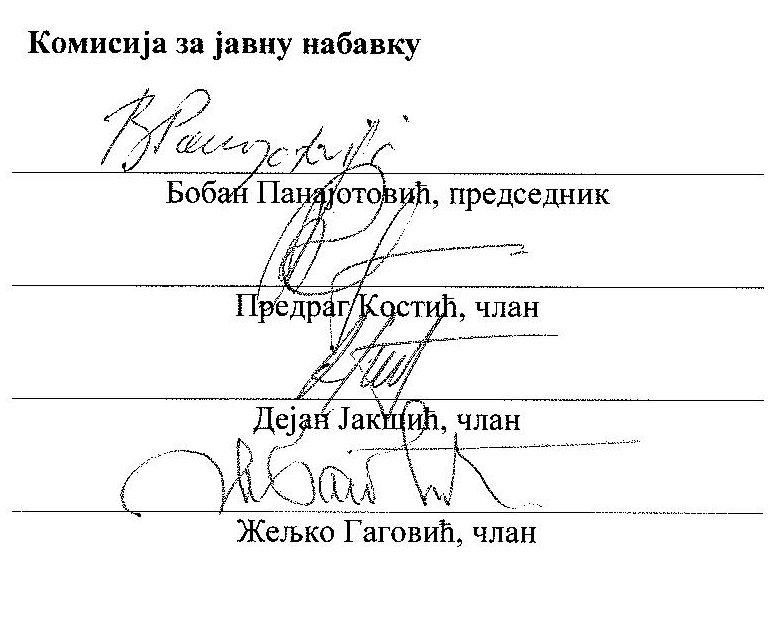 ОДЕЉАК IНазив и адреса наручиоца Регулаторна агенција за електронске комуникације и поштанске услуге Палмотићева број 2, 11103 Београд ПАК 106306Интернет страница наручиоца http://www.ratel.rsВрста поступка Отворени поступак Предмет јавне набавке Набавка радова – функционално унапређење инфраструктуре објеката КМЦ Ниш и КМЦ Београд, по партијамаЦиљ поступка Поступак се спроводи ради закључења уговора о јавној набавци Контакт Жељко Гаговић: zeljko.gagovic@ratel.rs, факс  011/3232537 Понуда за јавну набавку радова -  функционално унапређење инфраструктуре објеката КМЦ Ниш и КМЦ Београд, по партијама за потребе Регулаторнe агенцијe за електронске комуникације и поштанске услуге,  ЈН 1-02-4042-14/18  - не отварати -ОДЕЉАК IIОДЕЉАК IIIОДЕЉАК IVОДЕЉАК VОДЕЉАК VIНаручилац:Наручилац:Регулаторна агенција за електронске комуникације и поштанске услуге - РАТЕЛ, 11103 Београд, ул. Палмотићева бр. 2Предмет набавке:ЈН радова – Функционално унапређење инфраструктуре објеката КМЦ Ниш и КМЦ Београд, по партијама:Партија I – функционално унапређење инфраструктуре објеката КМЦ Ниш и КМЦ Београд, техничким системима и новим стубом на локацији КМЦ Ниш;Партија II – испорука и монтажа надстрешнице за возила на локацији КМЦ Београд и израда фасаде на објекту КМЦ Ниш.(означити партују за коју се подноси понуда)ЈН радова – Функционално унапређење инфраструктуре објеката КМЦ Ниш и КМЦ Београд, по партијама:Партија I – функционално унапређење инфраструктуре објеката КМЦ Ниш и КМЦ Београд, техничким системима и новим стубом на локацији КМЦ Ниш;Партија II – испорука и монтажа надстрешнице за возила на локацији КМЦ Београд и израда фасаде на објекту КМЦ Ниш.(означити партују за коју се подноси понуда)Број набавке:1-02-4042-14/181-02-4042-14/18Понуђач:(назив)(назив)(адреса – улица, град, општина, држава)(адреса – улица, град, општина, држава)(матични број)(матични број)(ПИБ)(ПИБ)(шифра делатности)(шифра делатности)(број текућег рачуна)(број текућег рачуна)(законски заступник)(законски заступник)(контакт особа, телефон, e-mail)(контакт особа, телефон, e-mail)Ред.бр.позицијеНазив позицијеУкупно без ПДВ( РСД / EUR )1.Функционално унапређење објекта КМЦ Ниш са испоруком и монтажом антенског стуба2.Функционално унапређење објекта КМЦ БеоградУКУПНО без ПДВ за ПАРТИЈУ I (1+2) ( РСД / EUR )УКУПНО без ПДВ за ПАРТИЈУ I (1+2) ( РСД / EUR )УКУПНО ПДВ за ПАРТИЈУ I ( РСД / EUR )УКУПНО ПДВ за ПАРТИЈУ I ( РСД / EUR )УКУПНО са ПДВ за ПАРТИЈУ I ( РСД / EUR )УКУПНО са ПДВ за ПАРТИЈУ I ( РСД / EUR )Ред.бр.Врста опреме/ставкаПроизвођачТип понуђене опреме/ставкеПонуђени гарантнирок1.Челично решеткасти стуб висине 36 m2.Громобранска хватаљка (за сва три стуба иста)3.Систем за рану дојаву грмљавине (исти за оба стуба)4.Камера за панорамско снимање и надзор локације5.Камера за снимање и надзор опреме на стубу6.Систем за климатизацију техничке собе 7.Систем за беспрекидно напајање (УПС)8.Дизел електрични агрегат (ДЕА)9.ЛЦД дисплеј са тач скрином10.Микропроцесорске аутоматике (контролер)Ред.бр.позицијеНазив позицијеУкупно без ПДВ( РСД / EUR )1.Испорука и монтажа надстрешнице за возила на локацији КМЦ Београд2.Израда фасаде на објекту КМЦ НишУКУПНО без ПДВ за ПАРТИЈУ II (1+2) ( РСД / EUR )УКУПНО без ПДВ за ПАРТИЈУ II (1+2) ( РСД / EUR )УКУПНО ПДВ за ПАРТИЈУ II ( РСД / EUR )УКУПНО ПДВ за ПАРТИЈУ II ( РСД / EUR )УКУПНО са ПДВ за ПАРТИЈУ II ( РСД / EUR )УКУПНО са ПДВ за ПАРТИЈУ II ( РСД / EUR )ОДЕЉАК  VII            За ИЗВРШИОЦА За НАРУЧИОЦА            За ИЗВРШИОЦАЗа НАРУЧИОЦАОДЕЉАК VIII Ред.бр.Назив дела из Техничких спецификацијаЈединица мереЈединица мереКоличинаЈединична  ценабез ПДВ(РСД/EUR)Јединична  ценабез ПДВ(РСД/EUR)Укупна ценабез ПДВ(РСД/EUR)Укупна ценабез ПДВ(РСД/EUR)Укупна ценабез ПДВ(РСД/EUR)Укупно ПДВ(РСД/EUR)Укупна ценаса ПДВ(РСД/EUR)12334556 = 4х56 = 4х56 = 4х578ПОЗИЦИЈА 1: Функционално унапређење објекта КМЦ Ниш са испоруком и монтажом антенског стубаПОЗИЦИЈА 1: Функционално унапређење објекта КМЦ Ниш са испоруком и монтажом антенског стубаПОЗИЦИЈА 1: Функционално унапређење објекта КМЦ Ниш са испоруком и монтажом антенског стубаПОЗИЦИЈА 1: Функционално унапређење објекта КМЦ Ниш са испоруком и монтажом антенског стубаПОЗИЦИЈА 1: Функционално унапређење објекта КМЦ Ниш са испоруком и монтажом антенског стубаПОЗИЦИЈА 1: Функционално унапређење објекта КМЦ Ниш са испоруком и монтажом антенског стубаПОЗИЦИЈА 1: Функционално унапређење објекта КМЦ Ниш са испоруком и монтажом антенског стубаПОЗИЦИЈА 1: Функционално унапређење објекта КМЦ Ниш са испоруком и монтажом антенског стубаПОЗИЦИЈА 1: Функционално унапређење објекта КМЦ Ниш са испоруком и монтажом антенског стубаПОЗИЦИЈА 1: Функционално унапређење објекта КМЦ Ниш са испоруком и монтажом антенског стубаПОЗИЦИЈА 1: Функционално унапређење објекта КМЦ Ниш са испоруком и монтажом антенског стубаПОЗИЦИЈА 1: Функционално унапређење објекта КМЦ Ниш са испоруком и монтажом антенског стубаИспорука и монтажа новог челично – решеткастог антенског стубаИспорука и монтажа новог челично – решеткастог антенског стубаИспорука и монтажа новог челично – решеткастог антенског стубаИспорука и монтажа новог челично – решеткастог антенског стубаИспорука и монтажа новог челично – решеткастог антенског стубаИспорука и монтажа новог челично – решеткастог антенског стубаИспорука и монтажа новог челично – решеткастог антенског стубаИспорука и монтажа новог челично – решеткастог антенског стубаИспорука и монтажа новог челично – решеткастог антенског стубаИспорука и монтажа новог челично – решеткастог антенског стубаИспорука и монтажа новог челично – решеткастог антенског стубаИспорука и монтажа новог челично – решеткастог антенског стуба1.1.Испорука, транспорт и монтажа комплетно опремљеног челичног решеткастог стуба висине 36 mкомплеткомплет11.2.Испорука, транспорт и монтажа роста од челичног решеткастог стуба до објектакомплеткомплет11.3.Електрична инсталација са припадајућим материјалом и опремомкомплеткомплет11.4.Инсталација уземљења и заштитa од превисоког напона додиракомплеткомплет11.5.Инсталација заштите од атмосферског пражњења (LPS)комплеткомплет11.6.Систем за рану дојаву грмљавинекомплеткомплет11.7.Систем за ноћно обележавање антенског стубакомплеткомплет11.8.Камера за снимање и надзор локацијекомплеткомплет11.9.Камера за снимање и надзор опреме на стубукомплеткомплет11.10.Израда и комплетирање техничке и остале документацијекомплеткомплет11.11.Остали зависни трошкови који се односе на испоруку и монтажу стуба и пратеће опреме и уређајакомплеткомплет1Функционално унапређење постојећег антенског стубаФункционално унапређење постојећег антенског стубаФункционално унапређење постојећег антенског стубаФункционално унапређење постојећег антенског стубаФункционално унапређење постојећег антенског стубаФункционално унапређење постојећег антенског стубаФункционално унапређење постојећег антенског стубаФункционално унапређење постојећег антенског стубаФункционално унапређење постојећег антенског стубаФункционално унапређење постојећег антенског стубаФункционално унапређење постојећег антенског стубаФункционално унапређење постојећег антенског стуба2.1.Инсталација заштите од атмосферског пражњења (LPS).комплеткомплет12.2.Израда и комплетирање техничке и остале документацијекомплеткомплет12.3.Остали зависни трошкови који се односе на функционално унапређење постојећег антенског стубакомплеткомплет1Укупно без ПДВ за Позицију 1 ( РСД /EUR )Укупно без ПДВ за Позицију 1 ( РСД /EUR )Укупно без ПДВ за Позицију 1 ( РСД /EUR )Укупно без ПДВ за Позицију 1 ( РСД /EUR )Укупно без ПДВ за Позицију 1 ( РСД /EUR )Укупно без ПДВ за Позицију 1 ( РСД /EUR )ПОЗИЦИЈА 2: Функционално унапређење објекта КМЦ БеоградПОЗИЦИЈА 2: Функционално унапређење објекта КМЦ БеоградПОЗИЦИЈА 2: Функционално унапређење објекта КМЦ БеоградПОЗИЦИЈА 2: Функционално унапређење објекта КМЦ БеоградПОЗИЦИЈА 2: Функционално унапређење објекта КМЦ БеоградПОЗИЦИЈА 2: Функционално унапређење објекта КМЦ БеоградПОЗИЦИЈА 2: Функционално унапређење објекта КМЦ БеоградПОЗИЦИЈА 2: Функционално унапређење објекта КМЦ БеоградПОЗИЦИЈА 2: Функционално унапређење објекта КМЦ БеоградПОЗИЦИЈА 2: Функционално унапређење објекта КМЦ БеоградПОЗИЦИЈА 2: Функционално унапређење објекта КМЦ БеоградПОЗИЦИЈА 2: Функционално унапређење објекта КМЦ Београд3.1.Систем за рану дојаву грмљавине на постојећем челично-решеткастом стубукомплеткомплет13.2.Инсталација заштите од атмосферског пражњења (LPS) на постојећем челично-решеткастом стубукомплеткомплет13.3.Систем за климатизацију техничке просторије:3.3.1Спољна јединица за климатизацијукомадакомада13.3.2Унутрашња јединица за климатизацијукомадакомада13.4.Демонтажа постојећег клима уређаја, сервисирање истог и монтажа у просторији УПС-а.комплеткомплет13.5.Испорука и монтажа калолифера за грејање гаражног простора 2 са обезбеђењем прикључења на електричну мрежукомплеткомплет13.6.Постављање грејача, изолације и заштите око водоводних цеви у гаражном простору 1 са обезбеђењем прикључења на електричну мрежукомплеткомплет13.7.Демонтажа постојећег МРП, командне аутоматике ДЕА и постојећег ДЕА са свом пратећом опремомкомплеткомплет13.8.Припрема и уређење просторије за смештај УПСкомплеткомплет13.9.Припрема и уређење просторије за смештај ДЕА и ГРТ са командном аутоматикомкомплеткомплет13.10.Испорука и монтажа нове ГРТ са командном аутоматиком за управљање радом ДЕАкомплеткомплет13.11.Испорука и монтажа новог ДЕА са свом пратећом опремомкомплеткомплет13.12.Испорука и монтажа система за централизовано беспрекидно напајања (УПС)КомплетКомплет13.13.Израда и комплетирање техничке и остале документацијекомплеткомплет13.14.Остали зависни трошкови који се односе на функционално унапређење објекта КМЦ Београдкомплеткомплет1Укупно без ПДВ за Позицију 2 ( РСД /EUR )Укупно без ПДВ за Позицију 2 ( РСД /EUR )Укупно без ПДВ за Позицију 2 ( РСД /EUR )Укупно без ПДВ за Позицију 2 ( РСД /EUR )Укупно без ПДВ за Позицију 2 ( РСД /EUR )Укупно без ПДВ за Позицију 2 ( РСД /EUR )УКУПНО БЕЗ ПДВ ЗА ПАРТИЈУ I (Позиција 1+Позиција 2 ) ( РСД / EUR )УКУПНО БЕЗ ПДВ ЗА ПАРТИЈУ I (Позиција 1+Позиција 2 ) ( РСД / EUR )УКУПНО БЕЗ ПДВ ЗА ПАРТИЈУ I (Позиција 1+Позиција 2 ) ( РСД / EUR )УКУПНО БЕЗ ПДВ ЗА ПАРТИЈУ I (Позиција 1+Позиција 2 ) ( РСД / EUR )УКУПНО БЕЗ ПДВ ЗА ПАРТИЈУ I (Позиција 1+Позиција 2 ) ( РСД / EUR )УКУПНО БЕЗ ПДВ ЗА ПАРТИЈУ I (Позиција 1+Позиција 2 ) ( РСД / EUR )УКУПНО ПДВ ЗА ПАРТИЈУ I  ( РСД / EUR )УКУПНО ПДВ ЗА ПАРТИЈУ I  ( РСД / EUR )УКУПНО ПДВ ЗА ПАРТИЈУ I  ( РСД / EUR )УКУПНО ПДВ ЗА ПАРТИЈУ I  ( РСД / EUR )УКУПНО ПДВ ЗА ПАРТИЈУ I  ( РСД / EUR )УКУПНО ПДВ ЗА ПАРТИЈУ I  ( РСД / EUR )УКУПНО СА ПДВ ЗА ПАРТИЈУ I  ( РСД / EUR )УКУПНО СА ПДВ ЗА ПАРТИЈУ I  ( РСД / EUR )УКУПНО СА ПДВ ЗА ПАРТИЈУ I  ( РСД / EUR )УКУПНО СА ПДВ ЗА ПАРТИЈУ I  ( РСД / EUR )УКУПНО СА ПДВ ЗА ПАРТИЈУ I  ( РСД / EUR )УКУПНО СА ПДВ ЗА ПАРТИЈУ I  ( РСД / EUR )Ред.бр.Назив дела из Техничких спецификацијаЈединица мереКоличинаЈединична  ценабез ПДВ(РСД/EUR)Укупна ценабез ПДВ(РСД/EUR)Укупно ПДВ(РСД/EUR)Укупна ценаса ПДВ(РСД/EUR)123456 = 4х578ПОЗИЦИЈА 1: Испорука и монтажа надстрешнице за возила на локацији КМЦ БеоградПОЗИЦИЈА 1: Испорука и монтажа надстрешнице за возила на локацији КМЦ БеоградПОЗИЦИЈА 1: Испорука и монтажа надстрешнице за возила на локацији КМЦ БеоградПОЗИЦИЈА 1: Испорука и монтажа надстрешнице за возила на локацији КМЦ БеоградПОЗИЦИЈА 1: Испорука и монтажа надстрешнице за возила на локацији КМЦ БеоградПОЗИЦИЈА 1: Испорука и монтажа надстрешнице за возила на локацији КМЦ БеоградПОЗИЦИЈА 1: Испорука и монтажа надстрешнице за возила на локацији КМЦ БеоградПОЗИЦИЈА 1: Испорука и монтажа надстрешнице за возила на локацији КМЦ Београд1.1.Израда, испорука, транспорт и монтажа надстрешнице за возилакомплет11.2.Израда и комплетирање техничке и остале документацијекомплет11.3.Остали зависни трошкови који се односе на испоруку и монтажу надстрешнице за возилакомплет1Укупно без ПДВ за Позицију 1 ( РСД /EUR )Укупно без ПДВ за Позицију 1 ( РСД /EUR )Укупно без ПДВ за Позицију 1 ( РСД /EUR )Укупно без ПДВ за Позицију 1 ( РСД /EUR )ПОЗИЦИЈА 2: Израда фасаде на објекту КМЦ НишПОЗИЦИЈА 2: Израда фасаде на објекту КМЦ НишПОЗИЦИЈА 2: Израда фасаде на објекту КМЦ НишПОЗИЦИЈА 2: Израда фасаде на објекту КМЦ НишПОЗИЦИЈА 2: Израда фасаде на објекту КМЦ НишПОЗИЦИЈА 2: Израда фасаде на објекту КМЦ НишПОЗИЦИЈА 2: Израда фасаде на објекту КМЦ НишПОЗИЦИЈА 2: Израда фасаде на објекту КМЦ Ниш2.1.Израда фасадекомплет12.2.Остали зависни трошкови који се односе на израду фасадекомплет1Укупно без ПДВ за Позицију 2 ( РСД /EUR )Укупно без ПДВ за Позицију 2 ( РСД /EUR )Укупно без ПДВ за Позицију 2 ( РСД /EUR )Укупно без ПДВ за Позицију 2 ( РСД /EUR )УКУПНО БЕЗ ПДВ ЗА ПАРТИЈУ I (Позиција 1+Позиција 2 ) ( РСД / EUR )УКУПНО БЕЗ ПДВ ЗА ПАРТИЈУ I (Позиција 1+Позиција 2 ) ( РСД / EUR )УКУПНО БЕЗ ПДВ ЗА ПАРТИЈУ I (Позиција 1+Позиција 2 ) ( РСД / EUR )УКУПНО БЕЗ ПДВ ЗА ПАРТИЈУ I (Позиција 1+Позиција 2 ) ( РСД / EUR )УКУПНО БЕЗ ПДВ ЗА ПАРТИЈУ I (Позиција 1+Позиција 2 ) ( РСД / EUR )УКУПНО ПДВ ЗА ПАРТИЈУ I  ( РСД / EUR )УКУПНО ПДВ ЗА ПАРТИЈУ I  ( РСД / EUR )УКУПНО ПДВ ЗА ПАРТИЈУ I  ( РСД / EUR )УКУПНО ПДВ ЗА ПАРТИЈУ I  ( РСД / EUR )УКУПНО ПДВ ЗА ПАРТИЈУ I  ( РСД / EUR )УКУПНО СА ПДВ ЗА ПАРТИЈУ I  ( РСД / EUR )УКУПНО СА ПДВ ЗА ПАРТИЈУ I  ( РСД / EUR )УКУПНО СА ПДВ ЗА ПАРТИЈУ I  ( РСД / EUR )УКУПНО СА ПДВ ЗА ПАРТИЈУ I  ( РСД / EUR )УКУПНО СА ПДВ ЗА ПАРТИЈУ I  ( РСД / EUR )	ОДЕЉАК IX Трошкови( РСД / EUR )УКУПНО без ПДВУкупно ПДВУкупно са ПДВОДЕЉАК X 	ОДЕЉАК XI 	ОДЕЉАК XII - ПРИЛОЗИР.бр.Предмет уговора Инвеститор -наручилацПериод реализацијеЛокацијаПотпис инвеститора -наручиоца1.2.3.4.5.6.Р.бр.Предмет уговора Инвеститор -наручилацПериод реализацијеЛокацијаПотпис инвеститора -наручиоца1.2.3.4.5.6.Р.бр.Предмет уговора Инвеститор -наручилацПериод реализацијеЛокацијаПотпис инвеститора -наручиоца1.2.3.4.5.Р.бр.Предмет уговора Инвеститор -наручилацПериод реализацијеЛокацијаПотпис инвеститора -наручиоца1.2.3.4.5.Р.бр.Предмет уговора Инвеститор -наручилацПериод реализацијеЛокацијаПотпис инвеститора -наручиоца1.2.3.4.5.